СТАТИСТИКА ОЦЕНОЧНЫХ ПРОЦЕДУР, 2018-2019 учебный годКОЛИЧЕСТВО ПЕДАГОГИЧЕСКИХ РАБОТНИКОВ С КВАЛИФИКАЦИОННЫМИ КАТЕГОРИЯМИ, 2018-2019 уч.год(на 25 мая 2019 года)Сравнительный анализ наличия квалификационных категорий Выше среднерайонного показателя 50 % достижения в школах № 2,10,12,13,17. В течение четырёх лет процент педагогических работников, имеющих квалификационные категории, выше среднерайонного показателя в школах № 2, 10.АНАЛИЗ ВПР, 2018-2019 учебный годУровень обученности и качества знаний по ВПРСоответствие отметок за выполненную работу и отметок по журналу, ВПРОкружающий мир, 4 класс, апрельБиология, 5 класс, апрельБиология 6 класс, апрель Биология 7 класс, апрель 2019 годаИстория, 5 класс, апрельИстория, 6 класс, апрель История 7 класс, апрель 2019 годаМатематика, 4 класс, апрельМатематика, 5 класс, апрельМатематика, 6 класс, апрель Математика 7 класс, апрель 2019 годаРусский язык, 4 класс, апрельРусский язык, 5 класс, апрельРусский язык, 6 класс, апрель Русский язык 7 класс, апрель 2019 годаОбществознание, 6 класс, апрель Обществознание 7 класс, апрель 2019 годаГеография, 6 класс, апрель География 7 класс, апрель 2019 годаФизика 7 класс, апрель 2019 годаАНАЛИЗ ОЦЕНОЧНЫХ ПРОЦЕДУР (КДР, МКР, РЭ, комплексных работ) ПО КЛАССАМ за 2018-2019 уч. год, 25.05.2019 года1  КЛАСС2  КЛАСС3 КЛАСС4  КЛАССПРОБЛЕМЫ (обученность ниже среднерайонного показателя) В ШКОЛАХ № 8,11,12, 16,175  КЛАССПРОБЛЕМЫ (обученность ниже среднерайонного показателя) В ШКОЛАХ №12,166  КЛАССПРОБЛЕМЫ (обученность ниже среднерайонного показателя) В ШКОЛАХ № 5,7,12, 13,14, 17,197  КЛАССПРОБЛЕМЫ (обученность ниже среднерайонного показателя) В ШКОЛАХ № 12, 14, 16, 178  КЛАССПРОБЛЕМЫ 10 (русский, англ.яз.), 11 (нем.яз.),  12 (англ.яз.), 13 (математика, русский), 14 (русский), 17 (англ.яз.)9  КЛАСС10   КЛАССПРОБЛЕМЫ В СОШ 8 (русский, математика), 12 (русский, математика), 13 (математика), 14 (русский), 17 (математика)В целом проблемы с 10 классом в школе №  12 (средний балл выше районного показателя только по 1-4 контрольным)11  КЛАССКлассы группы риска с низким результатом уровня обученности (ниже районного) по предметамРезультаты ОГЭ, ЕГЭСводный результат ОГЭ по годамСводный результат ЕГЭ по годамОтрицательная динамика по ОГЭ в этом году по сравнению с 2017-2018 учебным годом наблюдается по русскому языку, географии, физике (в 2018 году была отрицательная динамика по русскому языку, обществознанию, информатике, биологии, английскому языку).Отрицательная динамика по ЕГЭ в этом году  по сравнению с 2017-2018 учебным годом наблюдается по математике (база), русскому языку, биологии, литературе (в 2018 году была отрицательная динамика по географии, информатике, английскому и немецкому языкам).Отрицательная динамика по ОГЭ и ЕГЭ по русскому языку.Сравнение среднего балла ОГЭ-2018 по предметам по школамСредний балл ОГЭ ниже среднерайонного показателя по русскому языку и математике в школах № 8, 13, 14.Сумма средних баллов ОГЭ предметов по выбору ниже среднерайонного показателя в школах № 8, 10, 12, 13, 14, 16, 17.Сравнение среднего балла ОГЭ-2019 по предметам по школамСредний балл ОГЭ ниже среднерайонного показателя по русскому языку и математике в школах № 8, 13,14, 17 (в 2018 году в школах № 8, 13, 14).Сумма средних баллов ОГЭ предметов по выбору ниже среднерайонного показателя в школах № 8,10,13,14,16,17 (в 2018 году в школах № 8, 10, 12, 13, 14, 16, 17).Сравнение среднего балла ЕГЭ-2018 по предметам по школамСредний балл ЕГЭ ниже среднерайонного показателя-  по русскому языку и математике (база, профиль) в школах № 10,14;-  по русскому языку и математике (база) в школах № 13, 17.Сумма средних баллов ЕГЭ предметов по выбору ниже среднерайонного показателя в школах № 12, 13, 14, 17.Таким образом, средний балл ОГЭ и ЕГЭ предметов по выбору ниже среднерайонных показателей в школах № 12, 13, 14,17.Сравнение среднего балла ЕГЭ-2019 по предметам по школамСредний балл ЕГЭ ниже среднерайонного показателя-  по русскому языку и математике (база, профиль) в школах № 8,10,13 (в 2018 году в школах № 10,14);-  по русскому языку и математике (база) в школе № 17 (в 2018 году в школах № 13, 17).Сумма средних баллов ЕГЭ предметов по выбору ниже среднерайонного показателя в школах № 8, 10,13,14,16,17 (в 2018 году в школах № 12, 13, 14, 17).Таким образом, сумма средних баллов ОГЭ и ЕГЭ предметов по выбору ниже среднерайонных показателей в школах № 8, 10,13,14, 16,17 (в 2018 году в школах № 12, 13, 14,17).Сравнение среднего балла ОГЭ-2018 и ЕГЭ-2018 по предметам по школамСредний балл по ОГЭ и ЕГЭ  в 2019 году ниже среднерайонного:- по математике (ОГЭ, ЕГЭ база, профиль) в школе № 14;- по математике (ОГЭ, ЕГЭ база) в школах № 13, 17;- по математике (ЕГЭ база, профиль) в школе № 10;- по русскому языку в школах № 8, 10, 13, 14;- по обществознанию в школах № 13, 14;- по истории в школе № 8;- по физике в школах № 8, 10;- по химии в школе № 10;- по биологии в школах № 13, 14.Средний балл по ОГЭ и ЕГЭ в 2019 году выше среднерайонного:-  по математике в школах № 2, 12;- по русскому языку в школах № 2, 12;- по обществознанию в школах № 2, 12;- по истории в школе № 10;- по географии в школе № 10;- по информатике в школе № 2; - по физике в школе №2;- по химии в школах № 2, 8;- по биологии в школах № 2, 10;- по английскому языку в школе № 2.Сравнение среднего балла ОГЭ-2019 и ЕГЭ-2019 по предметам по школамСредний балл по ОГЭ и ЕГЭ в 2019 году ниже среднерайонного:- по математике (ОГЭ, ЕГЭ база, профиль) в школах № 8, 12,13 (в 2018 году в школе № 14);- по математике (ОГЭ, ЕГЭ база) в школах № 8,12,13, 17 (в 2018 году в школах № 13, 15);- по математике (ЕГЭ база, профиль) в школах №8,10,12,13 (в 2018 году в школе № 10);- по русскому языку в школах № 8,9,10,13, 16,17 (в 2018 году в школах № 8, 10, 13, 14);- по обществознанию в школах № 8,13,17 (в 2018 году в школах № 13, 14);- по истории в школах №14 (в 2018 году в школе № 8);- по географии в школах № 6 (в 2018 году в школе №1);- по физике в школах № 8,10,13 (в 2018 году в школах № 8, 10);- по химии в школах №10 (в 2018 году в школе № 10);- по биологии в школах № 10,13 (в 2018 году в школах №13, 14);- по литературе в школах №10,13;Средний балл по ОГЭ и ЕГЭ  в 2019  году выше среднерайонного:-  по математике в школах №2 (в 2018 году в школах № 2, 12);- по русскому языку в школах № 2,12,13 (в 2018 году в школах №2, 12);- по обществознанию в школах № 2,10,12 (в 2018 году в школах №2, 12);- по истории в школе №2 (в 2018 году в школах № 10);- по географии в школе №2 (в 2018 году в школах № 10);- по информатике в школах №2 (в 2018 году в школах № 2); - по физике в школе №2 (в 2018 году в школе №2);- по биологии в школах №2, 12 (в 2018 году в школах № 2, 10);- по литературе в школах № 2 (в 2018 году в школе № 11);- по английскому языку в школах №2 (в 2018 году в школах № 2).Динамика среднего балла в 2019 году по сравнению с предыдущим годомКОЛИЧЕСТВО «2» ПО ЕГЭВ течение двух лет доля «2» выше среднерайонного показателя в школах № 10. Не имеют «2» за два года школы №  16, 17.КОЛИЧЕСТВО «2» ПО ОГЭВ течение двух лет доля «2» выше среднерайонного показателя в школах № 13, 14. Сводная информация по количеству «2» по годамРаспределение участников ЕГЭ по балламРаспределение высоких результатов ЕГЭ (81-100 баллов) по школамРезультаты ОГЭМатематика ОГЭВ 2019 году по математике ОГЭ ниже среднерайонного показателя 16,8 балла средний балл в школах № 8,12,13,14,17 (в 2018 году ниже среднерайонного показателя в школах № 8, 9, 13, 14, 17).В течение 3-х лет показывают средний балл:- выше среднерайонного показателя школы № 2, 10,16.- ниже среднерайонного показателя школы № 8, 13,14, 17.Отрицательная динамика по математике по сравнению с предыдущим годом в школах № 2,12,14, 16,17 (в 2018 году отрицательная динамика в школах № 8, 10, 16.Самый высокий % качества показали классы:Самый низкий % качества показали классы:Русский ОГЭДинамика результатов ОГЭ по годамВ 2019 году по русскому языку ОГЭ ниже среднерайонного показателя 27,81 балла средний балл в школах № 8,10,13,14, 16,17 (в 2018 году по русскому языку ОГЭ ниже среднерайонного показателя 28,9 балла средний балл в школах № 8, 10, 13, 14, 16).В течение 3-х лет показывают средний балл:- выше среднерайонного показателя школы № 2, 12.- ниже среднерайонного показателя школы № 8, 10, 13, 14, 16.Отрицательная динамика по русскому языку по сравнению с предыдущим годом в школах № 2, 8, 12,13,14, 17 (в 2018 году отрицательная динамика в школах № 10, 12, 16).Самый высокий % качества показали классы:Самый низкий % качества показали классы:Литература ОГЭДинамика результатов ОГЭВ 2019 году результаты  ОГЭ по литературе ниже среднерайонного показателя 22,25 балла средний балл в школах № 10,13.В течение 3-х лет показывает средний балл:- выше среднерайонного показателя школа № 2.Самый высокий % качества показали классы:Самый низкий % качества показали классы:Английский язык Динамика результатов ОГЭВ 2019 году результаты ОГЭ по английскому языку ниже среднерайонного показателя в школах № 14 (в 2018 году средний балл ниже среднерайонного показателя  в школах № 13).В течение 3-х лет показывает средний балл выше среднерайонного показателя школа № 2.Отрицательная динамика по английскому языку по сравнению с предыдущим годом в школе №3 (в 2018 году школах № 2).Самый высокий % качества показали классы:Обществознание ОГЭДинамика результатов ОГЭ по годамВ 2019 году по ОГЭ по обществознанию ниже среднерайонного показателя результаты в школах № 8,13,14,16.17, (в 2018 году по ОГЭ по обществознанию ниже среднерайонного показателя 24,47 балла школы № 8, 10, 13, 14, 16).В течение 3-х лет показывают средний балл:- выше среднерайонного показателя школы № 2, 12 (в 2018 году № 2,12).- ниже среднерайонногопоказателя школы № 6,8,13,14 (в 2018 году № 8, 10, 14).Отрицательная динамика по обществознанию по сравнению с предыдущим годом в школах № 13,14,17 (в 2018 году в школах № 2, 8, 10, 12, 13, 14, 16).Самый высокий % качества показали классы:Самый низкий % качества показали классы:История ОГЭДинамика результатов ОГЭ по годамВ 2019 году по ОГЭ по истории ниже среднерайонного показателя результаты в школе № 14 (в 2018 году по ОГЭ по истории ниже среднерайонного показателя 27,21 балла школы № 8, 14).В течение 3-х лет показывает средний балл:- выше среднерайонного показателя школа № 10.Отрицательная динамика по истории по сравнению с предыдущим годом в школе №10 (в 2018 году в школе № 8).Самый высокий % качества показали классы:Самый низкий % качества показали классы:География ОГЭДинамика результатов ОГЭ по годамВ 2019 году по ОГЭ по географии ниже среднерайонного показателя результаты в школах № 12.13,14, 16,17 (в 2018 году по ОГЭ по географии ниже среднерайонного показателя 22,02 балла школы № 8, 14).В течение 3-х лет показывают средний балл:- выше среднерайонного показателя школа № 2,10.- ниже среднерайонногопоказателя школы  № 14.Отрицательная динамика по географии по сравнению с предыдущим годом в школах № 2, 12,14, 16,17 (в 2018 в школах №  8).Самый высокий % качества показали классы:Самый низкий % качества показали классы:Информатика ОГЭ Динамика результатов ОГЭ по годамВ 2019 году по ОГЭ по информатике ниже среднерайонного показателя результаты в школах № 8,14 (в 2018 году по ОГЭ по информатике ниже среднерайонного показателя 13,84 балла школы №8, 12, 13, 14).В течение 3-х лет показывают средний балл:- выше среднерайонного показателя школы № 12, 10.Отрицательная динамика по информатике по сравнению с предыдущим годом в школах№ 10 (в 2018 году в школах № 2, 10, 12).Самый высокий % качества показали классы:Самый низкий % качества показали классы:Физика ОГЭДинамика результатов ОГЭ по годамВ 2019 году по ОГЭ по физике ниже среднерайонного показателя результаты в школах № 8,10,13 (в 2018 году по ОГЭ по физике ниже среднерайонного показателя 22,35 балла школы № 8, 10, 13, 14, 17).В течение 3-х лет показывают средний балл:- выше среднерайонного показателя школа № 2.- ниже среднерайонного показателя школы №8, 10, 13.Отрицательная динамика по физике по сравнению с предыдущим годом в школах № 3,6,8,10,13 (в 2018 году в школах № 8).Самый высокий % качества показали классы:Самый низкий % качества показали классы:Химия ОГЭДинамика результатов ОГЭ по годамВ 2019 году по ОГЭ по химии ниже среднерайонного показателя результаты в школах №10,12,13,17 (в 2018 году по ОГЭ по химии ниже среднерайонного показателя 25,29 балла школы № 10, 13, 17).Отрицательная динамика по химии по сравнению с предыдущим годом в школах № 8,13,17 (в 2018 году в школах №10).Самый высокий % качества показали классы:Самый низкий % качества показали классы:Биология ОГЭДинамика результатов ОГЭВ 2019 году по ОГЭ по биологии ниже среднерайонного показателя результаты в школах №10,13,14 (в 2018 году по ОГЭ по биологии ниже среднерайонного показателя 24,15 балла школы № 8, 13, 14, 16).В течение 3-х лет показывают средний балл:- выше среднерайонного показателя школы № 2.- ниже среднерайонного показателя школы №13, 14.Отрицательная динамика по биологии по сравнению с предыдущим годом в школах № 5,7 (в 2018 году в школах № 8, 10, 14, 16).Самый высокий % качества показали классы:Самый низкий % качества показали классы:Результаты ЕГЭРусский ЕГЭДинамика результатов ЕГЭ по годамВ 2019 году по ЕГЭ по русскому языку ниже среднерайонного показателя результаты в школах № 8, 10,13,16,17 (в 2018 году по ЕГЭ по русскому языку ниже среднерайонного показателя 74,77 балла школы № 8, 10, 13, 14, 17).В течение 3-х лет показывают средний балл:- выше среднерайонного показателя школы № 2.- ниже среднерайонного показателя школы № 8, 10,13, 17.Отрицательная динамика по русскому языку по сравнению с предыдущим годом в школах №2, 8,10,13, 16 (в 2018 году в школах № 2, 17).Самый высокий средний балл показали классы:Самый низкий средний балл показали классы:Распределение участников ЕГЭ по балламЛитература ЕГЭДинамика результатов ЕГЭВ 2019 году по ЕГЭ по литературе ниже среднерайонного показателя результаты в школах №10,13,17  (в 2018 году по ЕГЭ по литературе ниже среднерайонного показателя 70,07 балла школы № 2,13.Самый высокий средний балл показали классы:Самый низкий средний балл показали классы:Распределение участников ЕГЭ по балламАнглийский языкДинамика результатов ЕГЭ по английскому языкуВ 2019 году по ЕГЭ по английскому языку ниже среднерайонного показателя результаты в школах № 1,3,9 (в 2018 году по ЕГЭ по английскому языку ниже среднерайонного показателя 55,67  балла школы № 12).В течение 3-х лет показывает средний балл:- выше среднерайонного показателя школа № 2.Отрицательная динамика по английскому языку по сравнению с предыдущим годом в школах №3,9 (в 2018 году в школе№ 2).Самый высокий средний балл по английскому языку показали классы:Распределение участников ЕГЭ по баллам по английскому языкуМатематика ЕГЭ (профильный уровень)Динамика результатов ЕГЭ (профильный уровень)В 2019 году по ЕГЭ по математике (профильный уровень) ниже среднерайонного показателя результаты в школах №8,9,10,12,13,14 (в 2018 году по ЕГЭ по математике (профильный уровень) ниже среднерайонного показателя 47,8 балла школы № 10, 14, 16).В течение 3-х лет показывают средний балл:- выше среднерайонного показателя школы № 2.- ниже среднерайонного показателя школы № 10,14.Отрицательная динамика по профильной математике по сравнению с предыдущим годом в школах №8,13 (в 2018 году в школах № 2, 14, 16).Самый высокий средний балл показали классы:Распределение участников ЕГЭ по балламМатематика ЕГЭ (базовый уровень)Динамика результатов ЕГЭ (базовый уровень)В 2019 году по ЕГЭ по математике (базовый уровень) ниже среднерайонного показателя результаты в школах № 6,8,10,12,13, 17 (в 2018 году по ЕГЭ по математике (базовый уровень) ниже среднерайонного показателя 16,02 балла школы № 10, 14, 17).В течение 3-х лет показывают средний балл:- выше среднерайонного показателя школы № 2.- ниже среднерайонного показателя школы №  10, 13.Отрицательная динамика по базовой математике по сравнению с предыдущим годом в школах № 2, 8, 10, 12,13, 17  (в 2018 году в школах № 2, 8, 17).Самый высокий средний балл показали классы:Самый низкий средний балл показали классы:Физика ЕГЭДинамика результатов ЕГЭ по годамВ 2019 году по ЕГЭ по физике ниже среднерайонного показателя результаты в школах № 8,10, 13,16 (в 2018 году по ЕГЭ по физике ниже среднерайонного показателя 53,21 балла школы № 8, 10).В течение 3-х лет показывают средний балл:- выше среднерайонного показателя школа № 2.- ниже среднерайонного показателя школы № 10.Отрицательная динамика по физике по сравнению с предыдущим годом в школах № 8,10,13 (в 2018 году в школах № 8,11).Самый высокий средний балл показали классы:Самый низкий средний балл показали классы:Распределение участников ЕГЭ по балламИнформатика ЕГЭДинамика результатов ЕГЭ по годамВ 2019 году по ЕГЭ по информатике ниже среднерайонного показателя результаты в школах № 10 (в 2018 году по ЕГЭ по информатике ниже среднерайонного показателя 63,1 балла школы № 3, 5, 6, 11).Отрицательная динамика по информатике по сравнению с предыдущим годом в школах №1,6,11 (в 2018 году в школах № 2).Распределение участников ЕГЭ по балламХимия ЕГЭДинамика результатов ЕГЭ по годамВ 2019 году по ЕГЭ по химии ниже среднерайонного показателя результаты в школах № 2,8,10 (в 2018 году по ЕГЭ по химии ниже среднерайонного показателя 64,14  балла школы № 10, 12, 14).В течение двух лет показатели ниже среднерайонного в школах № 10 (в 2018 году в школах № 4).Отрицательная динамика по химии по сравнению с предыдущим годом в школе № 8,10.Самый высокий средний балл показали классы:Распределение участников ЕГЭ по балламБиология ЕГЭДинамика результатов ЕГЭВ 2019 году по ЕГЭ по биологии ниже среднерайонного показателя результаты в школах № 8,10,13, 16 (в 2018 году по ЕГЭ по биологии ниже среднерайонного показателя 58,75 балла школы № 12, 13, 14).В течение 3-х лет показывают средний балл:- выше среднерайонного показателя школа № 2.- ниже среднерайонного показателя школы № 13.Отрицательная динамика по биологии по сравнению с предыдущим годом в школах №2 ,8,10,13 (в 2018 году в школах№ 2,12, 13).Самый высокий средний балл показали классы:Самый низкий средний балл показали классы:Распределение участников ЕГЭ по балламОбществознание ЕГЭДинамика результатов ЕГЭ по годамВ 2019 году по ЕГЭ по обществознанию ниже среднерайонного показателя результаты в школах № 8,13,14,17 (в 2018 году по ЕГЭ по обществознанию ниже среднерайонного показателя 58,02 балла школы № 13, 14, 17).В течение 3-х лет показывают средний балл:- выше среднерайонного показателя школы № 2.- ниже среднерайонного показателя школы № 13, 14.Отрицательная динамика по обществознанию по сравнению с предыдущим годом в школах № 8,10, 13 (в 2018 году в школах № 2,17).Самый высокий средний балл показали классы:Самый низкий средний балл показали классы:Распределение участников ЕГЭ по балламИстория ЕГЭДинамика результатов ЕГЭ по годамВ 2019 году по ЕГЭ по истории ниже среднерайонного показателя результаты в школах № 8,10, 14 (в 2018 году по ЕГЭ по истории ниже среднерайонного показателя 60,09 балла школы № 2, 8, 12, 13.В течение 3-х лет показывают средний балл:- ниже среднерайонного показателя школы № 8.Отрицательная динамика по истории по сравнению с предыдущим годом в школах № 10 (в 2018 году в школах № 2, 8.Самый высокий средний балл показали классы:Самый низкий средний балл показали классы:Распределение участников ЕГЭ по балламГеография ЕГЭДинамика результатов ЕГЭ по годамВ 2019 году по ЕГЭ по географии ниже среднерайонного показателя результаты в школах №10 (в 2018 году по ЕГЭ по географии ниже среднерайонного показателя 56,69 балла школы № 12).Самый высокий средний балл показали классы:Распределение участников ЕГЭ по балламОЛИМПИАДЫ (муниципальный этап)В течение трёх лет эффективность участия в олимпиадах (процентное соотношения количества награждённых к общему количеству учащихся по школе в 7-11 классах) ниже среднерайонного показателя в школах № 8, 13, 14, 16. Данный показатель говорит о недостаточной работе с одарёнными детьми.Выводы:Администрации школ, участвующих в реализации проекта «Сдать ЕГЭ про100!» недостаточно уделяют внимание работе по отработке базовых знаний и умений как по обязательным предметам, так и по предметам по выбору. Школы, реализующие проект «Сдать ЕГЭпро100!» в целом показали внутреннюю положительную динамику по обязательным предметам. Но по географии, биологии, истории, обществознанию, информатике в школах наблюдается отрицательная динамика по среднему баллу, как и в целом по району.Школы № 14,16,17 вошли в число школ, показывающих необъективные образовательные результаты на ВПР в 2018 и 2019 годах.Рекомендации:Районному информационно-методическому центру:Продолжить работу с педагогами –предметниками, обучающиеся которых показывают стабильно низкие результаты в рамках индивидуальных образовательных карт.Организовать прохождение КПК для учителей-предметников.Скорректировать муниципальный план по проведению консультационных пунктов для учителей-предметников, работающих в 9-11 классах в части подготовки к ГИА в 2020 году.Разработать план-график проведения консультационных (муниципальные, зональные) пунктов для высокомотивированных обучающихся по подготовке к ГИА в 2020 году.Разработать индивидуальные планы работы с педагогами, обучающиеся которых не показывают высоких или показывают стабильно низкие (с отрицательной динамикой) образовательные результаты.Провести сопоставительный анализ результатов ВПР и ЕГЭ в 2019 году.Разрабатывать задания для муниципальных контрольных работ по предметам в соответствии с муниципальным планом проведения муниципальных оценочных процедур в рамках муниципальной системы оценки качества общего образования на 2019-2020 учебный год в соответствии с требованиями заданий ВПР, НИКО – практикоориентированные, ориентированные на развитие функциональной грамотности. Администрации ОО:Провести комплексный анализ результатов оценочных процедур в ОО в динамике с результатами 2017-2018 годами и в сравнении по району.Разработать план ВШК с учетом результатов оценочных процедур. Скорректировать программу школы по повышению качества общего образования в рамках реализации проекта «Сдать ЕГЭ про100!».Анализ результатов рассмотреть на совещании и родительских собраниях с целью корректировки образовательных программ.              5. Внести изменения (при необходимости) в локальные акты по текущему контролю и промежуточной аттестации обучающихся с учетом повышения уровня объективности оценивания устных, письменных и иных видов работ, обучающихся на основе средней арифметической отметки и средневзвешенной отметки обучающихся.6. Организовать переподготовку педагогов- предметников, обучающиеся которых показывают стабильно низкие результаты.7. Организовать системную и целенаправленную работу с обучающимися, показывающих низкие образовательные результаты (низко мотивированные) и с высокомотивированными обучающимися по подготовке к ГИА в 2020 году в рамках внеурочной деятельности.8. При разработке образовательных программ и в рамках посещения уроков обращать внимание на работу со слабоуспевающими, высокомотивированными (одаренными) детьми, на систему повторения, метапредметные связи и практикоориентрированные задания.Учителям – предметникам:1. Четко определить требования, предъявляемые к выпускнику старшей школы, стандарт общего образования по предмету, спецификацию контрольных измерительных материалов для проведения в 2020 году единого государственного экзамена по предмету, совершенствовать методику преподавания предмета, индивидуализировать подход к обучаемому.2. Организовать системное повторение учебного материала, применять при подготовке к итоговой аттестации определённый алгоритм в ходе систематизации и обобщения знаний.3. Развивать умение выделять главное, устанавливать причинно-следственные связи между отдельными элементами содержания.4. Добиваться понимания учащимися того, что успешное выполнение любого задания предполагает тщательный анализ его условия и выбор верной последовательности действий.5. Развивать предметное мышление у учащихся для решения заданий высокого уровня сложности.6.  Проводить оценивание теоретических и практических заданий в соответствии со школьным локальным актом по текущему контролю и промежуточной аттестации. ориентироваться на объективное оценивание соответствие образовательных результатов обучающихся промежуточной аттестации и результатов ВПР и ГИА.7. Выполнять предусмотренную программой практическую часть программы по предмету систематически внедрять в учебный процесс решение демонстрационных заданий. 8. Уделить особое внимание формированию важных общеучебных умений: применять знания в системе, самостоятельно оценивать правильность выполнения учебной и учебно-практической задачи, сочетать знания о химических объектах с пониманием математической зависимости между различными физическими величинами.9. При подготовке учащихся к ЕГЭ эффективно использовать открытый банк заданий, размещенный на сайте ФИПИ, сайты и пособия, рекомендованные для подготовки к государственной итоговой аттестации.10. В рамках уроках организовать целенаправленную работу со слабоуспевающими учащимися и учащимися, мотивированными на учебу, на основе индивидуального подхода на уроках и консультациях и использования деятельностного подхода.Задачи на 2019-2020 учебный год:Оказание адресной помощи молодым педагогам и учителям-предметникам, обучающиеся которых показывают стабильно низкие образовательные результаты на всех оценочных процедурах;Провести анализ эффективности выбора предметов для изучения на профильном уровне в профильных классах в соответствии с выбором на ЕГЭ и результатами и провести корректировка работы профильных классов и групп в ОО для наиболее эффективного преподавания профильных предметов. Разработать муниципальный план по ранней профориентации школьников как в урочное, так и внеурочное время на уровнях начального общего и основного общего образования. Особое внимание уделить ранней профориентации обучающимся 5-7 классов.Усилить работу с обучающимися 9-11 классов по мотивированному выбору предметов для прохождения ГИА с целью исключения немотивированного позднего выбора предметов и снижения количества обучающихся, не преодолевших порог успешности.Продолжить практику проведения муниципальных контрольных работ, пробных ГИА и работ по математике по текстам ООО «Ракурс».Провести экзамен для учителей-предметников, работающих в 9-11 классах по выявлению уровня и качества преподавания предмета в рамках подготовки к ГИА.Провести контроль за работой учителей географии, обществознания, биологии и иностранных языков с целью повышения качества преподавания учебных предметов в раках подготовки к ГИА.Продолжить практику муниципальных оценочных процедур, уделить особое внимание качеству разрабатываемых на муниципальном уровне КИМ и объективности образовательных результатов.Обеспечить постепенный переход (по мере обеспечения ОО скоростным интернетом) на средневзвешенное оценивание образовательных результатов обучающихся.Разработать и внедрить эффективные управленческие решения, позволяющие получать объективные образовательные результаты на любых оценочных процедурах.Заместитель начальника управления образованием                                                                                                О.А. ВоронинаДиректор МКУО РИМЦ                                                                                                                                              О.Р. Мазаева№ОООбщее количество педагогических работниковКоличество педагогов, имеющих высшую категорию, (%)Количество педагогов,имеющих первую категорию, (%)Общее количество и % педагогов     (первая и высшая кв. категория)СОШ № 27934 (43%)35 (44,3%)69 (87,3%)СОШ № 8271 (3,7%)3 (11,1%)4 (14,8 %)СОШ № 104511 (24,4 %)18 (40%)29 (64,4%)СОШ № 12306 (20%)5 (16,7%)11 (36,7%)СОШ № 13181 (5,6%)8 (44,4%)9 (50 %)СОШ № 142202 (9,1%)2 (9,1%)СОШ № 16151 (6,7%)2 (13,3%)3 (20%)СОШ № 17181 (5,6%)9 (50 %)10 (55,6%)ИТОГО25455 (21,7%)82 (32,3%)137 (53,9%)По району584103 (17,6%)189 (32,4%)292 (50%)№ ОО2018-2019 уч.год2017-2018 уч.год2016-2017 уч.год2015-2016 уч.год269 (87,3%)71(92,2%)69(85,2%)71 (87,7)84 (14,8 %)5 (16,7%)5 (15,2%)3 (9,4%)1029 (64,4%)29 (61,7%)30 (61,2%)28 (63,6%)1211 (36,7%)14(42,4%)11(39,3%)10 (38,5%)139 (50 %)8(47,1%)6 (37,5%)6 (28,6%)142 (9,1%)3 (13,6%)3 (14,3%)1 (4,2 %)163 (20%)2(15,4%)1 (9,1%)1 (9,1%)1710 (55,6%)7 (41,2%)6 (37,5%)5 (33,3%)ИТОГО137 (53,9%)139 (44,1%)131 (41,2%)125 (47%)По району292 (50%)286 (49,1%)279 (47,2%)250 (49%)КлассООКол-во уч.Количество отметок/ %Количество отметок/ %Количество отметок/ %Количество отметок/ %КлассООКол-во уч.23454 классокр. мирПавловский район5993(«2» в № 12 (2017-2018 уч.год «2» в №8,10)1243281444 классокр. мирПавловский район%, 20190.520.754.8244 классокр. мирПавловский район%, 20180.3218.654274 классокр. мирПавловский район%, 20170.5219.648.431.54 классокр. мирКраснодарский край661101.321.254.722.84 классокр. мирВся выборка15383350.9420.255.623.34 классматематикаПавловский район60515(«2» в № 10,12,13,16,17 (2017-2018 уч.год «2» в №8,13,14,16)1572771564 классматематикаПавловский район%, 20192.52645.825.84 классматематикаПавловский район%, 20181.425.131.442.14 классматематикаПавловский район%, 20174.228.135.132.64 классматематикаКраснодарский край666513.319.344.5334 классматематикаВся выборка15481892.418.643.535.55 класс математикаПавловский район58841(«2» во всех ОО, кроме №14,16,17 (2017-2018 уч.год «2» во всех ОО, кроме №8,14,17)2182271025 класс математикаПавловский район%, 2019737.138.617.35 класс математикаПавловский район%, 201813.5 36.638.211.75 класс математикаПавловский район%, 201712.832.732.122.45 класс математикаКраснодарский край5995917.136.131.215.65 класс математикаВся выборка141949811.634.233.620.66 класс математикаПавловский район54040(«2» во всех ОО, кроме 14,17 (2017-2018 уч.год «2» во всех ОО, кроме№8,14,16,17)221231486 класс математикаПавловский район%, 20197.440.942.88.96 класс математикаПавловский район%, 201812.546.531.89.36 класс математикаКраснодарский край5497015.839.835.88.66 класс математикаВся выборка129331111.440.538.89.47 класс математикаПавловский район58818 («2» в №10,11,12)238247857 класс математикаПавловский район%, 20193.140.54214.57 класс математикаКраснодарский край5223210.738.734.416.17 класс математикаВся выборка8399598.840.435.215.64 классрусскийПавловский район61728(«2» в № 8,12,13,16 (2017-2018 уч.год «2» во всех ОО, кроме №2, 8,12)1753051094 классрусскийПавловский район%, 20194.528.449.417.74 классрусскийПавловский район%, 2018430.242.623.34 классрусскийПавловский район%, 20174.122.240.932.74 классрусскийКраснодарский край661676.425.94522.74 классрусскийВся выборка15382814.725.746.922.75 классрусскийПавловский район57744(«2» во всех ОО, кроме № 10,14,16,17 (2017-2018 уч.год «2» во всех ОО, кроме №17)229220845 классрусскийПавловский район%, 20197.639.738.114.65 классрусскийПавловский район%, 201811.641.234.612.65 классрусскийПавловский район%, 201711.93636.615.65 классрусскийКраснодарский край593601937.331.312.45 классрусскийВся выборка140849913.536.635.214.76 классрусскийПавловский район55150(«2» во всех ОО, кроме №14,17(2017-2018 уч.год «2» во всех ОО, кроме №14)228220536 классрусскийПавловский район%, 20199.141.439.99.66 классрусскийПавловский район%, 201814.141.3359.76 классрусскийКраснодарский край5571022.537.930.39.26 классрусскийВся выборка130022016.638.934.410.17 классрусскийПавловский район61563 («2» во всех ОО, кроме № 1,14,17,21)293213467 классрусскийПавловский район%, 201910.247.634.67.57 классрусскийКраснодарский край531932441.629.25.27 классрусскийВся выборка81481919.444.330.95.45 классисторияПавловский район60825(«2» во всех ОО, кроме №8,10,13,14,16,17 (2017-2018 уч.год «2» во всех ОО, кроме №13,14,17)2162621055 классисторияПавловский район%, 20194.135.543.117.35 классисторияПавловский район%, 20185.134.541.618.85 классисторияПавловский район%, 2017535.836.622.75 классисторияКраснодарский край6041912.241.73412.25 классисторияВся выборка14219397.939.137.315.76 классисторияПавловский район54915(«2» в №2,10,12,13 (2017-2018 уч.год «2» во всех ОО, кроме №13,14,16)212234886 классисторияПавловский район%, 20192.738.642.6166 классисторияПавловский район%, 20186.839.338.715.26 классисторияКраснодарский край5534510.837.83615.46 классисторияВся выборка12275678.337.53816.37 класс историяПавловский район56415 («2» в №2,8,12)231228907 класс историяПавловский район%, 20192.74140.4167 класс историяКраснодарский край483868.240.738.1137 класс историяВся выборка5561206.739.140.813.46 класс общество Павловский район54615(«2» во всех ОО, кроме № 8, 14, 17 (2017-2018 уч.год «2» во всех ОО, кроме №8,12,13,14,16,17)1582671066 класс общество Павловский район%, 20192.728.948.919.46 класс общество Павловский район%, 20184.938.540.715.86 класс общество Краснодарский край551817.937.140.114.96 класс общество Вся выборка12844486.73840.115.27 класс обществоПавловский район60530 («2» в №8,10,12,13)223265877 класс обществоПавловский район%, 2019536.943.814.47 класс обществоКраснодарский край3669215.545.132.56.97 класс обществоВся выборка61224814.945.732.27.25 классбиологияПавловский район6069(«2» в №12,13 (2017-2018 уч.год «2» в №10,12,16)1792981205 классбиологияПавловский район%, 20191.529.549.219.85 классбиологияПавловский район%, 20181.231.254.912.75 классбиологияПавловский район%, 20175.823.652.218.55 классбиологияКраснодарский край597874.337.945.612.35 классбиологияВся выборка14114632.936.34713.86 классбиологияПавловский район56025(«2» в №2, 10,12,13 (2017-2018 уч.год «2» во всех ОО, кроме№ 14,17)193274686 классбиологияПавловский район%, 20194.534.548.912.16 классбиологияПавловский район%, 20185.934.549.610.16 классбиологияКраснодарский край5564910.336.840.712.26 классбиологияВся выборка12970556.836.244.712.37 классбиологияПавловский район59924 («2» в №2, 8,10,12,13)208277847 классбиологияПавловский район%, 2019435.146.714.27 классбиологияКраснодарский край315561037.743.397 классбиологияВся выборка5207348.738.943.98.46 классгеографияПавловский район5578(«2» в №8,12,13 (2017-2018 уч.год «2» во всех ОО, кроме №10,13,14,16,17)223275516 классгеографияПавловский район%, 20191.44049.49.26 классгеографияПавловский район%, 20183.645.341.89.26 классгеографияКраснодарский край555425.743.242.58.66 классгеографияВся выборка12450663.941.944.210.17 класс географияПавловский район59419 («2» в №2,12,13)309203637 класс географияПавловский район%, 20193.25234.210.67 класс географияКраснодарский край3463511.753.928.55.97 класс географияВся выборка51688710.454.128.96.67 классфизикаПавловский район57435 («2» в №2, 12,15)268244277 классфизикаПавловский район%, 20196.146.742.54.77 классфизикаКраснодарский край3175614.551.1313.37 классфизикаВся выборка51849712.550.333.34Класс, предметУчебный годКоличество учащихсяКоличество отметокКоличество отметокКоличество отметокКоличество отметокУровеньобученностиКачество знанийКласс, предметУчебный годКоличество учащихся«2»«3»«4»«5»УровеньобученностиКачество знаний4 классокр. мир2018-2019599312432814499,578,84 классокр. мир2017-2018618211533416799,781,14 классокр. мир2016-201757299,4879,94 классматематика2018-20196051515727715697,571,64 классматематика2017-2018622915619526298,673,54 классматематика2016-201757095,867,75 класс математика2018-20195884121822710293565 класс математика2017-2018547742002096486,549,95 класс математика2016-201762487,254,56 класс математика2018-2019540402212314892,651,76 класс математика2017-2018626782911995887,541,17 класс математика2018-2019588182382478596,956,54 классрусский2018-20196172817530510995,567,14 классрусский2017-2018606241832581419665,84 классрусский2016-201756295,973,75 классрусский2018-2019577442292208492,452,75 классрусский2017-2018570662351977288,447,25 классрусский2016-201762388,152,26 классрусский2018-2019551502282205390,949,56 классрусский2017-2018632892612216185,944,67 классрусский2018-2019615632932134689,842,15 классистория2018-20196082521626210595,960,45 классистория2017-20185652919523510694,960,45 классистория2016-20176269559,36 классистория2018-2019549152122348897,358,76 классистория2017-2018591402322299093,2547 классистория2018-2019564152312289097,356,46 класс общество2018-20195461515826710697,368,36 класс общество2017-2018587292262399395,156,67 класс общество2018-201960530223265879558,25 классбиология2018-2019606917929812098,5695 классбиология2017-201857471793157398,867,65 классбиология2016-201762394,270,76 классбиология2018-2019560251932746895,561,16 классбиология2017-2018597352062966094,159,67 классбиология2018-201959924208277849660,36 классгеография2018-201955782232755198,658,56 классгеография2017-2018607222752545696,451,17 классгеография2018-2019594193092036396,844,87 классфизика2018-2019574352682442793,947,2КЛАССКЛАССКЛАССокр. мирматематикарусскийисторияобществобиологиягеографияфизика4 класс2017-2018Понизили,ВПРнижеКол-воуч.19042634 класс2017-2018Понизили,ВПРниже%317104 класс2017-2018ПодтвердилиВПР равенКол-воуч.3813424244 класс2017-2018ПодтвердилиВПР равен%6355704 класс2017-2018Повысили,ВПРвышеКол-воуч.362381194 класс2017-2018Повысили,ВПРвыше%638204 класс2018-2019уч.годПонизили,ВПРнижеКол-воуч.10747774 класс2018-2019уч.годПонизили,ВПРниже%188124 класс2018-2019уч.годПодтвердилиВПР равенКол-воуч.4304184344 класс2018-2019уч.годПодтвердилиВПР равен%7269704 класс2018-2019уч.годПовысили,ВПРвышеКол-воуч.621401054 класс2018-2019уч.годПовысили,ВПРвыше%1023175 класс2017-2018уч.годПонизили,ВПРнижеКол-воуч.1421621901595 класс2017-2018уч.годПонизили,ВПРниже%262834285 класс2017-2018уч.годПодтвердилиВПР равенКол-воуч.3573562963425 класс2017-2018уч.годПодтвердилиВПР равен%656252605 класс2017-2018уч.годПовысили,ВПРвышеКол-воуч.485279725 класс2017-2018уч.годПовысили,ВПРвыше%9914135 класс2018-2019уч.годПонизили,ВПРнижеКол-воуч.102991501175 класс2018-2019уч.годПонизили,ВПРниже%171725195 класс2018-2019уч.годПодтвердилиВПР равенКол-воуч.4144204314495 класс2018-2019уч.годПодтвердилиВПР равен%707371745 класс2018-2019уч.годПовысили,ВПРвышеКол-воуч.725827405 класс2018-2019уч.годПовысили,ВПРвыше%1210476 класс2017-2018уч.годПонизилиВПРнижеКол-воуч.2081871721961871516 класс2017-2018уч.годПонизилиВПРниже%3330293431246 класс2017-2018уч.годПодтвердилиВПР равенКол-воуч.3664023623473283646 класс2017-2018уч.годПодтвердилиВПР равен%5864615955596 класс2017-2018уч.годПовысилиВПРвышеКол-воуч.52425542821036 класс2017-2018уч.годПовысилиВПРвыше%879714176 класс2018-2019уч.годПонизилиВПРнижеКол-воуч.1111241071281621396 класс2018-2019уч.годПонизилиВПРниже%2123192329256 класс2018-2019уч.годПодтвердилиВПР равенКол-воуч.3933933913913553816 класс2018-2019уч.годПодтвердилиВПР равен%7371717264686 класс2018-2019уч.годПовысилиВПРвышеКол-воуч.3634512742376 класс2018-2019уч.годПовысилиВПРвыше%7695877 класс 2018-2019 уч.годПонизилиВПРнижеКол-воуч.56159971571602021627 класс 2018-2019 уч.годПонизилиВПРниже%102617262734287 класс 2018-2019 уч.годПодтвердилиВПР равенКол-воуч. 4334334314254053763877 класс 2018-2019 уч.годПодтвердилиВПР равен%747076706863677 класс 2018-2019 уч.годПовысилиВПРвышеКол-воуч.982336232816257 класс 2018-2019 уч.годПовысилиВПРвыше%17464534ООУч.годКол-во уч.Распределение групп баллов в %Распределение групп баллов в %Распределение групп баллов в %Распределение групп баллов в %ООУч.годКол-во уч.2345Вся выборка2016-201713527190.924.253.221.7Вся выборка2017-201814590200.8320.456.322.4Вся выборка2018-201915383350.9420.255.623.3Краснодарский край2016-2017561921.124.250.624Краснодарский край2017-2018607240.9520.153.825.1Краснодарский край2018-2019661101.321.254.722.8Павловский район2016-20175720.5219.648.431.5Павловский район2017-20186180.3218.65427Павловский район2018-20195990.520.754.824СОШ №2     2016-2017980242.955.1СОШ №2     2017-2018990036.463.6СОШ №2     2018-201911304.454.940.7СОШ №8     2016-2017150206020СОШ №8     2017-2018352.917.168.611.4СОШ №8     2018-201937024.359.516.2СОШ №10     2016-2017502384812СОШ №10     2017-2018601.72563.310СОШ №10     2018-201946023.954.321.7СОШ №12     2016-201733327.348.521.2СОШ №12     2017-201836016.769.413.9СОШ №12     2018-2019316.538.745.29.7СОШ №13     2016-201713084.615.40СОШ №13     2017-201815013.36026.7СОШ №13     2018-20191202566.78.3СОШ №14     2016-20172308.765.226.1СОШ №14     2017-201822013.65036.4СОШ №14     2018-201922031.840.927.3СОШ №16     2016-2017616.716.766.70СОШ №16     2017-20188062.537.50СОШ №16     2018-20192010000СОШ №17     2016-201713046.246.27.7СОШ №17     2017-20189011.133.355.6СОШ №17     2018-201910030700ООУч.годКол-во уч.Распределение групп баллов в %Распределение групп баллов в %Распределение групп баллов в %Распределение групп баллов в %ООУч.годКол-во уч.2345Вся выборка2016-201792986910.229.847.512.5Вся выборка2017-201812614482.535.551.410.5Вся выборка2018-201914114632.936.34713.8Краснодарский край2016-20175293410.529.947.512.1Краснодарский край2017-2018548172.835.450.711.2Краснодарский край2018-2019597874.337.945.612.3Павловский район2016-20176235.823.652.218.5Павловский район2017-20185741.231.254.912.7Павловский район2018-20196061.529.549.219.8СОШ №2     2016-201710208.842.249СОШ №2     2017-2018102012.760.826.5СОШ №2     2018-2019102011.862.725.5СОШ №3     2016-201768023.564.711.8СОШ №3     2017-2018671.523.956.717.9СОШ №3     2018-201961019.754.126.2СОШ №8     2016-20172308.769.621.7СОШ №8     2017-201828039.357.13.6СОШ №8     2018-201936044.4505.6СОШ №10     2016-2017694.326.156.513СОШ №10     2017-2018434.755.837.22.3СОШ №10     2018-201954033.355.611.1СОШ №12     2016-20173033.326.7400СОШ №12     2017-2018248.362.529.20СОШ №12     2018-2019397.756.435.90СОШ №13     2016-2017120091.78.3СОШ №13     2017-201810010000СОШ №13     2018-20191421.457.121.40СОШ №14     2016-201717047.152.90СОШ №14     2017-201819021.131.647.4СОШ №14     2018-2019200353530СОШ №16     2016-20175200800СОШ №16     2017-2018СОШ №16     2018-2019802562.512.5СОШ №17     2016-20177071.428.60СОШ №17     2017-20186033.366.70СОШ №17     2018-20198037.55012.5ООУч.годКол-во уч.Распределение групп баллов в %Распределение групп баллов в %Распределение групп баллов в %Распределение групп баллов в %ООУч.годКол-во уч.2345Вся выборка2017-20187695765.937.6479.5Вся выборка2018-201912970556.836.244.712.3Краснодарский край2017-2018498606.535.647.410.6Краснодарский край2018-20195564910.336.840.712.2Павловский район2017-20185975.934.549.610.1Павловский район2018-20195604.534.548.912.1СОШ №2     2017-20181003155923СОШ №2     2018-20191031.927.259.211.7СОШ №8     2017-2018244.25045.80СОШ №8     2018-201928035.753.610.7СОШ №10     2017-2018653.130.8606.2СОШ №10     2018-2019382.642.155.30СОШ №12     2017-20182828.65021.40СОШ №12     2018-2019253236284СОШ №13     2017-20181118.254.527.30СОШ №13     2018-2019922.277.800СОШ №14     2017-201818011.166.722.2СОШ №14     2018-2019200206020СОШ №16     2017-2018616.733.3500СОШ №16     2018-2019СОШ №17     2017-20187057.128.614.3СОШ №17     2018-20196016.783.30ООКол-во уч.Распределение групп баллов в %Распределение групп баллов в %Распределение групп баллов в %Распределение групп баллов в %ООКол-во уч.2345Вся выборка5207348.738.943.98.4Краснодарский край315561037.743.39Павловский район599435.146.714.2СОШ №2     1031.919.455.323.3СОШ №8     185.638.955.60СОШ №10     631.636.550.811.1СОШ №12     2642.3507.70СОШ №13     147.171.421.40СОШ №14     160255025СОШ №16     6Н/ПООУч.годКол-во уч.Распределение групп баллов в %Распределение групп баллов в %Распределение групп баллов в %Распределение групп баллов в %ООУч.годКол-во уч.2345Вся выборка2016-20179570457.230.441.421Вся выборка2017-20181282871634.240.219.6Вся выборка2018-201914219397.939.137.315.7Краснодарский край2016-2017528908.432.940.118.6Краснодарский край2017-201854959733.339.919.8Краснодарский край2018-20196041912.241.73412.2Павловский район2016-2017626535.836.622.7Павловский район2017-20185655.134.541.618.8Павловский район2018-20196084.135.543.117.3СОШ №2     2016-20171061.924.538.734.9СОШ №2     2017-20181020.9814.74836.3СОШ №2     2018-2019102214.75231.4СОШ №8     2016-2017224.518.236.440.9СОШ №8     2017-20182910.327.644.817.2СОШ №8     2018-201936036.15013.9СОШ №10     2016-2017667.65031.810.6СОШ №10     2017-20184323.341.932.62.3СОШ №10     2018-201955030.9609.1СОШ №12     2016-2017312954.812.93.2СОШ №12     2017-20182420.841.72512.5СОШ №12     2018-20193818.447.428.95.3СОШ №13     2016-2017137.723.153.815.4СОШ №13     2017-20189055.644.40СОШ №13     2018-201914071.428.60СОШ №14     2016-201716043.856.20СОШ №14     2017-2018200254035СОШ №14     2018-2019200453025СОШ №16     2016-20175006040СОШ №16     2017-2018СОШ №16     2018-20198050500СОШ №17     2016-2017714.328.628.628.6СОШ №17     2017-20186033.35016.7СОШ №17     2018-201980255025ООУч.годКол-во уч.Распределение групп баллов в %Распределение групп баллов в %Распределение групп баллов в %Распределение групп баллов в %ООУч.годКол-во уч.2345Вся выборка2017-20187223659.340.735.414.6Вся выборка2018-201912275678.337.53816.3Краснодарский край2017-20184945410.540.134.514.8Краснодарский край2018-20195534510.837.83615.4Павловский район2017-20185916.839.338.715.2Павловский район2018-20195492.738.642.616СОШ №2     2017-2018962.12539.633.3СОШ №2     2018-201999217.246.534.3СОШ №8     2017-20182114.31957.19.5СОШ №8     2018-201926030.838.530.8СОШ №9     2017-2018812.512.562.512.5СОШ №9     2018-201917041.223.535.3СОШ №10     2017-2018652033.841.54.6СОШ №10     2018-2019392.656.435.95.1СОШ №12     2017-20182615.45023.111.5СОШ №12     2018-20192317.456.521.74.3СОШ №13     2017-20181205041.78.3СОШ №13     2018-20191127.363.69.10СОШ №14     2017-201816037.543.818.8СОШ №14     2018-201920055405СОШ №16     2017-201870028.671.4СОШ №16     2018-2019СОШ №17     2017-2018616.766.716.70СОШ №17     2018-20196033.366.70ООКол-во уч.Распределение групп баллов в %Распределение групп баллов в %Распределение групп баллов в %Распределение групп баллов в %ООКол-во уч.2345Вся выборка5561206.739.140.813.4Краснодарский край483868.240.738.113Павловский район5642.74140.416СОШ №1     52019.263.517.3СОШ №8     185.655.638.90СОШ №10     5903944.116.9СОШ №12     252052280СОШ №13     11072.727.30СОШ №14     16043.837.518.8СОШ №16     7057.142.90СОШ №17     8050500ООУч. годКол-во уч.Распределение групп баллов в %Распределение групп баллов в %Распределение групп баллов в %Распределение групп баллов в %ООУч. годКол-во уч.2345Вся выборка2016-201713689102.219.231.946.7Вся выборка2017-201814609951.92030.148Вся выборка2018-201915481892.418.643.535.5Краснодарский край2016-2017564592.926.336.434.4Краснодарский край2017-2018613362.320.429.947.4Краснодарский край2018-2019666513.319.344.533Павловский район2016-20175704.228.135.132.6Павловский район2017-20186221.425.131.442.1Павловский район2018-20196052.52645.825.8СОШ №2     2016-201798018.441.839.8СОШ №2     2017-201810302.923.373.8СОШ №2     2018-2019119017.638.743.7СОШ №8     2016-201716031.243.825СОШ №8     2017-201833336.436.424.2СОШ №8     2018-201936033.358.38.3СОШ №9     2016-20171910.526.347.415.8СОШ №9     2017-201815026.733.340СОШ №9     2018-20191502046.733.3СОШ №10     2016-2017508423416СОШ №10     2017-201860031.736.731.7СОШ №10     2018-2019482.12554.218.8СОШ №12     2016-20173417.629.420.632.4СОШ №12     2017-201836033.333.333.3СОШ №12     2018-2019287.128.65014.3СОШ №13     2016-2017122541.7258.3СОШ №13     2017-2018166.243.831.218.8СОШ №13     2018-2019128.333.333.325СОШ №14     2016-20172301334.852.2СОШ №14     2017-2018224.527.322.745.5СОШ №14     2018-201922027.345.527.3СОШ №16     2016-20176033.366.70СОШ №16     2017-2018911.144.422.222.2СОШ №16     2018-20192100000СОШ №17     2016-201713069.223.17.7СОШ №17     2017-20189011.133.355.6СОШ №17     2018-2019101030600ООУч. годКол-во уч.Распределение групп баллов в %Распределение групп баллов в %Распределение групп баллов в %Распределение групп баллов в %ООУч. годКол-во уч.2345Вся выборка2016-2017109927710.631.734.523.2Вся выборка2017-2018129677413.637.533.115.8Вся выборка2018-2019141949811.634.233.620.6Краснодарский край2016-20175362613.635.433.417.6Краснодарский край2017-20185540117.539.831.111.5Краснодарский край2018-20195995917.136.131.215.6Павловский район2016-201762412.832.732.122.4Павловский район2017-201854713.536.638.211.7Павловский район2018-2019588737.138.617.3СОШ №2     2016-2017108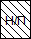 СОШ №2     2017-20181032.926.245.625.2СОШ №2     2018-201999126.341.431.3СОШ №8     2016-20172317.430.430.421.7СОШ №8     2017-201827051.948.10СОШ №8     2018-2019355.765.722.95.7СОШ №10     2016-20176323.839.725.411.1СОШ №10     2017-20184438.629.531.80СОШ №10     2018-2019541.93746.314.8СОШ №12     2016-20173125.816.141.916.1СОШ №12     2017-20182429.241.720.88.3СОШ №12     2018-20193724.340.524.310.8СОШ №13     2016-20171471.421.47.10СОШ №13     2017-20181216.766.716.70СОШ №13     2018-20191612.562.518.86.2СОШ №14     2016-2017175.935.323.535.3СОШ №14     2017-201819047.452.60СОШ №14     2018-2019200502525СОШ №16     2016-20176016.733.350СОШ №16     2017-2018СОШ №16     2018-2019805037.512.5СОШ №17     2016-2017616.716.733.333.3СОШ №17     2017-20186033.333.333.3СОШ №17     2018-20198037.55012.5ООУч. годКол-во уч.Распределение групп баллов в %Распределение групп баллов в %Распределение групп баллов в %Распределение групп баллов в %ООУч. годКол-во уч.2345Вся выборка2017-201899066514.347.131.37.3Вся выборка2018-2019129331111.440.538.89.4Краснодарский край2017-20185343519.347.627.45.7Краснодарский край2018-20195497015.839.835.88.6Павловский район2017-201862612.546.531.89.3Павловский район2018-20195407.440.942.88.9СОШ №2     2017-20181060.943345.320.8СОШ №2     2018-20191022.925.554.916.7СОШ №8     2017-201823065.234.80СОШ №8     2018-20192711.129.655.63.7СОШ №10     2017-20186726.950.714.97.5СОШ №10     2018-2019352.937.1600СОШ №12     2017-20182828.639.328.63.6СОШ №12     2018-20192429.25020.80СОШ №13     2017-20181216.766.716.70СОШ №13     2018-20191118.272.79.10СОШ №14     2017-201817047.147.15.9СОШ №14     2018-201920045550СОШ №16     2017-20187014.385.70СОШ №16     2018-2019СОШ №17     2017-20186050500СОШ №17     2018-20196033.366.70ООКол-во уч.Распределение групп баллов в %Распределение групп баллов в %Распределение групп баллов в %Распределение групп баллов в %ООКол-во уч.2345Вся выборка8399598.840.435.215.6Краснодарский край5223210.738.734.416.1Павловский район5883.140.54214.5СОШ №2     101023.846.529.7СОШ №8     16043.856.20СОШ №10     611.644.345.98.2СОШ №12     2714.833.333.318.5СОШ №13     10050500СОШ №14     16031.268.80СОШ №16     8050500СОШ №17     8037.55012.5ООУч. годКол-во уч.Распределение групп баллов в %Распределение групп баллов в %Распределение групп баллов в %Распределение групп баллов в %ООУч. годКол-во уч.2345Вся выборка2016-201713438443.821.745.728.8Вся выборка2017-201814420984.625.146.823.5Вся выборка2018-201915382814.725.746.922.7Краснодарский край2016-2017558974.722.243.130.1Краснодарский край2017-2018604565.926.444.623Краснодарский край2018-2019661676.425.94522.7Павловский район2016-20175624.122.240.932.7Павловский район2017-2018606430.242.623.3Павловский район2018-20196174.528.449.417.7СОШ №2     2016-20179108.845.146.2СОШ №2     2017-201810204.957.837.3СОШ №2     2018-20191204.21556.724.2СОШ №8     2016-201714035.735.728.6СОШ №8     2017-201830046.74013.3СОШ №8     2018-2019378.124.354.113.5СОШ №10     2016-2017496.126.546.920.4СОШ №10     2017-2018578.828.143.919.3СОШ №10     2018-201951037.347.115.7СОШ №12     2016-20173423.532.432.411.8СОШ №12     2017-201836036.138.925СОШ №12     2018-2019301036.736.716.7СОШ №13     2016-20171330.861.57.70СОШ №13     2017-20181526.746.7206.7СОШ №13     2018-20191216.741.741.70СОШ №14     2016-201723026.143.530.4СОШ №14     2017-2018229.145.522.722.7СОШ №14     2018-201922027.363.69.1СОШ №16     2016-2017616.75033.30СОШ №16     2017-2018714.371.4014.3СОШ №16     2018-20192100000СОШ №17     2016-20171323.169.27.70СОШ №17     2017-2018911.111.133.344.4СОШ №17     2018-201910040600ООУч. годКол-во уч.Распределение групп баллов в %Распределение групп баллов в %Распределение групп баллов в %Распределение групп баллов в %ООУч. годКол-во уч.2345Вся выборка2016-2017110117015.439.433.411.8Вся выборка2017-2018130092215.139.733.911.3Вся выборка2018-2019140849913.536.635.214.7Краснодарский край2016-20175374717.340.930.811Краснодарский край2017-2018552032041.5308.5Краснодарский край2018-2019593601937.331.312.4Павловский район2016-201762311.93636.615.6Павловский район2017-201857011.641.234.612.6Павловский район2018-20195777.639.738.114.6СОШ №2     2016-20171075.622.440.231.8СОШ №2     2017-2018101436.639.619.8СОШ №2     2018-2019983.129.644.922.4СОШ №8     2016-20172128.633.333.34.8СОШ №8     2017-2018757.142.900СОШ №8     2018-2019345.964.717.611.8СОШ №10     2016-20176613.640.934.810.6СОШ №10     2017-20184623.956.515.24.3СОШ №10     2018-201956035.760.73.6СОШ №12     2016-20173016.73036.716.7СОШ №12     2017-20182416.716.741.725СОШ №12     2018-20193716.229.732.421.6СОШ №13     2016-20171428.65021.40СОШ №13     2017-20181118.254.527.30СОШ №13     2018-201916505000СОШ №14     2016-20171729.435.335.30СОШ №14     2017-2018185.633.333.327.8СОШ №14     2018-2019200602515СОШ №16     2016-20176016.783.30СОШ №16     2017-2018СОШ №16     2018-20197057.128.614.3СОШ №17     2016-20176033.333.333.3СОШ №17     2017-20186033.35016.7СОШ №17     2018-201980502525ООУч. годКол-во уч.Распределение групп баллов в %Распределение групп баллов в %Распределение групп баллов в %Распределение групп баллов в %ООУч. годКол-во уч.2345Вся выборка2017-201899069318.641.132.37.9Вся выборка2018-2019130022016.638.934.410.1Краснодарский край2017-20185312922.740.329.77.4Краснодарский край2018-20195571022.537.930.39.2Павловский район2017-201863214.141.3359.7Павловский район2018-20195519.141.439.99.6СОШ №2     2017-2018101538.639.616.8СОШ №2     2018-20191006344911СОШ №3     2017-20187413.55031.15.4СОШ №3     2018-2019735.531.53726СОШ №8     2017-20182326.130.439.14.3СОШ №8     2018-20192814.335.742.97.1СОШ №10     2017-20186920.336.234.88.7СОШ №10     2018-2019392.648.7417.7СОШ №12     2017-20182817.928.642.910.7СОШ №12     2018-20192317.439.139.14.3СОШ №13     2017-2018812.52537.525СОШ №13     2018-20191163.636.400СОШ №14     2017-201818066.727.85.6СОШ №14     2018-2019200355510СОШ №16     2017-2018812.52562.50СОШ №16     2018-2019СОШ №17     2017-2018714.342.942.90СОШ №17     2018-20195040600ООКол-во уч.Распределение групп баллов в %Распределение групп баллов в %Распределение групп баллов в %Распределение групп баллов в %ООКол-во уч.2345Вся выборка81481919.444.330.95.4Краснодарский край531932441.629.25.2Павловский район61510.247.634.67.5СОШ №2     1027.836.339.216.7СОШ №8     1827.861.111.10СОШ №10     647.851.632.87.8СОШ №12     2821.432.139.37.1СОШ №13     1421.435.742.90СОШ №14     16043.8506.2СОШ №16     812.537.5500СОШ №17     8075250ООУч. годКол-во уч.Распределение групп баллов в %Распределение групп баллов в %Распределение групп баллов в %Распределение групп баллов в %ООУч. годКол-во уч.2345Вся выборка2017-20187533716.537.839.416.4Вся выборка2018-201912844486.73840.115.2Краснодарский край2017-2018499097.238.238.316.3Краснодарский край2018-2019551817.937.140.114.9Павловский район2017-20185874.938.540.715.8Павловский район2018-20195462.728.948.919.4СОШ №2     2017-20181035.847.637.98.7СОШ №2     2018-20191010.9916.852.529.7СОШ №2     2018-2019728.614.357.10СОШ №8     2017-201822045.527.327.3СОШ №8     2018-2019250284032СОШ №10     2017-20186610.639.440.99.1СОШ №10     2018-2019362.82558.313.9СОШ №12     2017-201826042.346.211.5СОШ №12     2018-20192416.754.229.20СОШ №13     2017-2018100306010СОШ №13     2018-2019812.57512.50СОШ №14     2017-201817035.329.435.3СОШ №14     2018-2019200255520СОШ №16     2017-20186033.333.333.3СОШ №16     2018-2019СОШ №17     2017-20187028.671.40СОШ №17     2018-20196016.733.350ООКол-во уч.Распределение групп баллов в %Распределение групп баллов в %Распределение групп баллов в %Распределение групп баллов в %ООКол-во уч.2345Вся выборка61224814.945.732.27.2Краснодарский край3669215.545.132.56.9Павловский район605536.943.814.4СОШ №2     1042.920.240.436.5СОШ №8     1822.227.844.45.6СОШ №10     60531.756.76.7СОШ №12     277.448.140.73.7СОШ №13     1315.446.238.50СОШ №14     160255025СОШ №16     7028.671.40СОШ №17     8012.537.550ООУч. годКол-во уч.Распределение групп баллов в %Распределение групп баллов в %Распределение групп баллов в %Распределение групп баллов в %ООУч. годКол-во уч.2345Вся выборка2017-20187391604.345.441.58.9Вся выборка2018-201912450663.941.944.210.1Краснодарский край2017-2018492146.349.137.47.1Краснодарский край2018-2019555425.743.242.58.6Павловский район2017-20186073.645.341.89.2Павловский район2018-20195571.44049.49.2СОШ №2     2017-201896135.45112.5СОШ №2     2018-20191000225721СОШ №8     2017-2018238.747.834.88.7СОШ №8     2018-2019283.657.135.73.6СОШ №10     2017-201867047.840.311.9СОШ №10     2018-201938036.852.610.5СОШ №12     2017-2018283.639.353.63.6СОШ №12     2018-2019229.177.313.60СОШ №13     2017-20186050500СОШ №13     2018-2019119.172.718.20СОШ №14     2017-201818033.344.422.2СОШ №14     2018-201916037.55012.5СОШ №16     2017-20187010000СОШ №16     2018-2019СОШ №17     2017-20187057.142.90СОШ №17     2018-20196033.35016.7ООКол-во уч.Распределение групп баллов в %Распределение групп баллов в %Распределение групп баллов в %Распределение групп баллов в %ООКол-во уч.2345Вся выборка51688710.454.128.96.6Краснодарский край3463511.753.928.55.9Павловский район5943.25234.210.6СОШ №2     1020.9833.346.119.6СОШ №8     17041.258.80СОШ №10     59030.554.215.3СОШ №12     2619.276.93.80СОШ №13     122566.78.30СОШ №14     16037.531.231.2СОШ №16     7071.428.60СОШ №17     8075250ООКол-во уч.Распределение групп баллов в %Распределение групп баллов в %Распределение групп баллов в %Распределение групп баллов в %ООКол-во уч.2345Вся выборка51849712.550.333.34Краснодарский край3175614.551.1313.3Павловский район5746.146.742.54.7СОШ №2     985.15036.78.2СОШ №8     17029.458.811.8СОШ №10     62025.869.44.8СОШ №12     2853.642.93.60СОШ №13     9066.733.30СОШ №14     16037.556.26.2СОШ №16     6033.366.70СОШ №17     8050500№ОУКомплексная17.05.19Кол-во низких результатов№ОУСредний баллКол-во низких результатов29,3388,811010,81128,32138,07147,0016111710,4ИТОГО9,95№ОУКомплексная17.05.19Кол-во низких результатов№ОУСредний баллКол-во низких результатов210,7788,55910,651011,151210,2137149,641611,5179,67ИТОГО10,43№ОУ№ОУКомплексная15.05.19Кол-во низких результатовКол-во низких результатов№ОУ№ОУСреднийбаллКол-во низких результатовКол-во низких результатов214,53811,741014,231210,961312,761412,411611,251715,50ИТОГО13,45№ОУМКР русский04.12.18МКР русский04.12.18МКР матем.06.12.18МКР матем.06.12.18МКР окр.мир11.12.18МКР окр.мир11.12.18Комплексная15.05.19Кол-во низких результатов (из 4)№ОУ% обуч.% кач.% обуч.% кач.% обуч.% кач.СреднийбаллКол-во низких результатов (из 4)298,286,296,387,999,184,717,3888,166,789,753,8100,073,713,9331094,178,492,541,5100,077,417,611275,851,57525,071,035,513,75413100,053,869,946,2100,076,914,9221495,787,085,761,995,760,916,59160,00,000009,541777,877,877,866,7100,088,914,63ИТОГО89,969,690,158,595,469,916,09№ОУМКРбиология07.12.18МКРбиология07.12.18МКР история26.02.19МКР история26.02.19Кол-во низких результатов(из 2)№ОУ% обу-ченности% качества% обу-ченности% качестваКол-во низких результатов(из 2)210065,397,177887,116,191,445,711090,923,693,954,51275,035,770,635,321371,421,410037,511477,827,810033,311685,728,671,457,121762,525,010071,41ИТОГО88,839,690,752,8№ОУМКР география15.11.18МКР география15.11.18МКР англ.яз.27.11.18МКР англ.яз.27.11.18МКР нем.яз.27.11.18МКР нем.яз.27.11.18МКРобщество20.12.18МКРобщество20.12.18МКРистория26.02.19МКРистория26.02.19МКРбиология22.11.18МКРбиология22.11.18Кол-во низких результатов(из 6)№ОУ% обуч.% кач.% обуч.% кач.% обуч.% кач.% обуч.% кач.% обуч.% кач.% обуч.% кач.Кол-во низких результатов(из 6)29747,597,927,7--95,869,896,274,558,934,31883,35092,629,6--78,62577,87,410037,931010043,260,98,7--79,540,99725,694,340,021260,98,762,525--77,336,452,28,762,54,251370088,922,2--7512,583,3063,69,141465572,222,2--84,236,87512,576,50516------------17500800--10010083,333,360,020,04ИТОГО90,439,585,620,597,638,690,748,286,235,286,031,1№ОУМКРангл.яз.27.11.18МКРангл.яз.27.11.18МКРнем.яз.27.11.18МКРнем.яз.27.11.18МКРобщество20.12..18МКРобщество20.12..18МКРистория28.02..19МКРистория28.02..19МКРгеография15.11.18МКРгеография15.11.18МКРбиология22.11.18МКРбиология22.11.18КДРрусский23.01.19КДРрусский23.01.19КДРалгебра30.01.19КДРалгебра30.01.19Кол-во низких результатов(из 8)№ОУ% обуч.% кач.% обуч.% кач.% обуч.% кач.% обуч.% кач.% обуч.% кач.% обуч.% кач.% обуч.% кач.% обуч.% кач.Кол-во низких результатов(из 8)278,41710010092,161,493,953,597,353,485,950,097,168,697,976,3885,74,8--8128,677,85,688,352,910023,894,472,278,614,341055,97,4--76,640,694,644,610041,295,045,088,449,386,746,741264,30--257,160,714,338,57,778,34,386,255,288,948,161388,922,2--10042,9902075072,79,172,745,510011,131447,10--78,657,257,1052,9078,80755077,80716600--804085,7071,428,683,316,783,35010040517200--1004371,528,642,928,642,901002566,733,35ИТОГО7312,897,517,383,544,788,435,489,634,283,328,189,648,187,845,4№ОУКДРалгебра24.10.18КДРалгебра24.10.18КДРалгебра31.01.19КДРалгебра31.01.19КДРгеометрия16.11.18КДРгеометрия16.11.18МКРрусский28.11.18МКРрусский28.11.18КДРрусский19.12.18КДРрусский19.12.18КДРрусский23.01.18КДРрусский23.01.18КДРангл.яз.17.10.18КДРангл.яз.17.10.18КДРангл.яз.21.05.19КДРангл.яз.21.05.19КДРнем.яз.17.10.18КДРнем.яз.17.10.18КДРнем.яз.25.05.19КДРнем.яз.25.05.19МКРобщество25.12.18МКРобщество25.12.18МКРистория28.02.19МКРистория28.02.19МКРгеография13.11.18МКРгеография13.11.18МКРбиология20.11.18МКРбиология20.11.18Кол-во низких результатов(из 14)№ОУ% обуч.% кач.% обуч.% кач.% обуч.% кач.% обуч.% кач.% обуч.% кач.% обуч.% кач.% обуч.% кач.% обуч.% кач.% обуч.% кач.% обуч.% кач.% обуч.% кач.% обуч.% кач.% обуч.% кач.% обуч.% кач.Кол-во низких результатов(из 14)298,986,396,968,897,972,397,959,695,962,996,871,695,530,39142,7905010037,594,662,496,862,889,346,472,426,51893,16977,851,979,344,892,330,896,854,886,756,776,5091,223,5----9745,596,644,891,352,293,731,341095,156,110052,981,162,270,726,882,951,2854530,6273,343,3----74,42110034,386,726,793,231,871210062,61006093,881,388,217,6100601005056,33,476,535,3----7512,5606,757,17,150,0071384,630,881,331,31002592,921,473,346,78026,780088,927,8----73,36,776,923,11002558,38,3714100508053,37531,352,621,110041,276,535,322,2010042,1----9827,882,435,310031,393,76,36161007510071,485,742,910075100751007510016,710055,6----10033,371,528,662,52550,004171008010066,770701006010077,8906011,10100----66,733,31007062,512,580,010,05ИТОГО94,0261,289,453,285,854,888,638,690,85689,956,471,111,786,533,888,22885,420,785,338,189,543,485,735,280,124,4№ОУМКРрусский28.11.18МКРрусский28.11.18КДРрусский14.12.18КДРрусский14.12.18КДРрусский06.02.19КДРрусский06.02.19КДРрусский10.04.19КДРрусский10.04.19РЭ русский29.03.19РЭ русский29.03.19КДРлитература15.03.19КДРлитература15.03.19КДРматем.12.12.18КДРматем.12.12.18РЭ матем.08.12.18РЭ матем.08.12.18РЭ матем.25.03.19РЭ матем.25.03.19КДРматем.20.02.19КДРматем.20.02.19КДРматем.26.04.19КДРматем.26.04.19РЭангл.яз.15.12.18РЭангл.яз.15.12.18КДРангл.яз.12.04.19КДРангл.яз.12.04.19№ОУ% обуч.% кач.% обуч.% кач.% обуч.% кач.% обуч.% кач.% обуч.% кач.% обуч.% кач.% обуч.% кач.% обуч.% кач.% обуч.% кач.% обуч.% кач.% обуч.% кач.% обуч.% кач.% обуч.% кач.298,867,496,66410080975597,965,310010095,668,991,455,994,655,997,990,610089,683,350100100810047,1904010075,996,756,710050--64,3507016,780,632,383,362,589,755,2----1089,43495,147,589,760,394,843,191,755100083,356,783,331,780,341,092,770,989,344,6----12764484,646,284,860,69046,785,341,2--603057,117,964,726,576,743,381,331,3----1376,523,571,428,677,827,810043,894,4331000603542,94,8602589,552,610045----1470,414,87023,396,457,182,132,192,326,9--6941,453,87,760,714,388,96392,326,9100010001610033,375501005010066,710060--1006010050100601006010075----171002590501009010066,710077,8--10087,563,618,257,101007555,622,2----ИТОГО8944,689,144,793,260,391,544,994,550,11004079,546,571,227,176,735,189,964,991,552,389,531,610078,9№ОУРЭ общество22.12.18РЭ общество22.12.18РЭ общество06.04.19РЭ общество06.04.19КДРобщество01.03.19КДРобщество01.03.19КДРистория19.03.19КДРистория19.03.19РЭистория13.04.19РЭистория13.04.19РЭгеография24.11.18РЭгеография24.11.18РЭгеография16.03.19РЭгеография16.03.19КДРгеография15.02.19КДРгеография15.02.19РЭбиология17.11.18РЭбиология17.11.18КДРбиология24.01.19КДРбиология24.01.19КДРхимия19.03.19КДРхимия19.03.19РЭхимия13.04.19РЭхимия13.04.19КДРфизика31.01.19КДРфизика31.01.19РЭинформат.19.01.19РЭинформат.19.01.19Итогокол-во низких результатов(из 27)№ОУ%обуч.%кач.%обуч.%кач.%обуч.%кач.%обуч.%кач.%обуч.%кач.%обуч.%кач.%обуч.%кач.%обуч.%кач.%обуч.%кач.%обуч.%кач.%обуч.%кач.%обуч.%кач.%обуч.%кач.%обуч.%кач.Итогокол-во низких результатов(из 27)298,461,31006710072,910001001009547,593,558,795,252,410047,297,266,795,075,010090,010010010085,7188730,495,854,295,559,1----1005910072,27531,3--10087,510085,710010010010010007108732,387,138,796,36383,333,383,383,372,134,997,651,281,62194,710,510050,071,428,685,785,7100010042,91112763688,523,196,242,3----39,113753052,28,710066,733,3010001000--81,854,5181377,85,6741110062,5----33,333,366,733,4100100100062,512,5--1000--100100131483,38,486,418,290,542,910050100083,316,710033,380201000--------90,94,5121610075100401000----100401006010075----------1ИТОГО89,537,391,938,496,857,39040907082,534,891,944,780,738,792,421,384,134,589,555,397,578,892,060,089,239,9№ОУМКРрусский29.11.18МКРрусский29.11.18КДРрусский19.12.18КДРрусский19.12.18КДРрусский24.04.19КДРрусский24.04.19КДРангл.яз.12.04.19КДРангл.яз.12.04.19КДРматем.23.11.18КДРматем.23.11.18КДРматем.17.04.19КДРматем.17.04.19МКРгеография13.11.18МКРгеография13.11.18МКРобщество25.12.18МКРобщество25.12.18КДРистория19.03.19КДРистория19.03.19МКРбиология20.11.18МКРбиология20.11.18КДРбиология24.01.19КДРбиология24.01.19КДРхимия19.03.19КДРхимия19.03.19КДРфизика31.01.19КДРфизика31.01.19Кол-во низких результатов(из 13)№ОУ% обуч.% кач.% обуч.% кач.% обуч.% кач.% обуч.% кач.% обуч.% кач.% обуч.% кач.% обуч.% кач.%обуч.%кач.%обуч.%кач.%обуч.%кач.%обуч.%кач.%обуч.%кач.%обуч.%кач.Кол-во низких результатов(из 13)260,44,293,957,194,362,31005088,239,294,642,910046,989,861,2--74,441,910072,710081,810072,72853,8064,321,486,740--57,1085,714,31007585,842,9--10058,3----51052,911,889,557,910058,8100100954510021,110057,988,961,175085,030,010062,510050,0100011155,217,278,851,597,170,675081,830,378,134,496,417,972,740,9--74,235,5100010040,061243,86,381,35081,350--64,7094,411,121,4062,525--46,20--66,7081385,728,688,977,887,525--33,307512,590062,512,5--40,0010060,0----61422,211,127,39,181,854,5--752590201003044,411,110010066,7010010000--716100010001000--1001001000100000--00----217757510066,710057,1--57,1010012,510071,410071,4--80,00----1ИТОГО61,912,181,641,690,551,191,733,381,423,889,223,190,741,579,34158,817,674,824,010072,392,361,597,152,9№ОУМКРрусский29.11.18МКРрусский29.11.18КДРрусский19.12.18КДРрусский19.12.18КДРрусский16,01.19КДРрусский16,01.19КДРрусский10.04.19КДРрусский10.04.19РЭрусский23.04.19КДРангл.яз.11.12.18КДРангл.яз.11.12.18КДРматем.23.11.18КДРматем.23.11.18КДРматем.27.02.19КДРматем.27.02.19КДРматем.17.04.19КДРматем.17.04.19РЭ матем.08.12.18РЭ матем.08.12.18РЭ матем. База26.03.19РЭ матем. База26.03.19РЭ матем. Проф.26.03.19Кол-во низких результатов№ОУ% обуч.% кач.% обуч.% кач.% обуч.% кач.% обуч.% кач.% обуч.% обуч.% кач.%обуч.%кач.%обуч.%кач.%обуч.%кач.%обуч.%кач.%обуч.%кач.%обуч.Кол-во низких результатов28123,810092,995,771,710062,298100100906610072,397,779,510087,810084,61002890,927,31001001007510058,3100--91,7010066,710053,81007510071,4100310803090,253,797,473,792,348,7100--10017,910071,497,45010060,587,55088,581266,7010088,910087,510075100--77,822,210066,7752510088,910025-71360087,537,57537,510042,9100--37,512,557,128,61005085,742,90083,317147525100501007510033,3100--100010010010066,6100501000100716100010010010010010075100--1005010075100100100100100010021710001001001005010066,7100--33,30100010033,310033,310033,3-8ИТОГО77,627,693,163,191,966,995,75399,710010086,632,494,361,895,156,79974,584,448,195,9№ОУКДРобщество12.12.18КДРобщество12.12.18РЭобщество22.12.18РЭобщество06.04.19РЭистория13.04.19РЭгеография24.11.18РЭгеография16.03.19РЭбиология17.11.18РЭбиология11.03.19РЭхимия15.12.18РЭхимия13.04.19РЭинформатика19.01.19РЭинформатика19.01.19РЭлитер.26.01.19Итогокол-во низких результатов(из 24)№ОУ%обуч.%кач.%обуч.%обуч.%обуч.%обуч.%обуч.%обуч.%обуч.%обуч.%обуч.%обуч.%кач.%обуч.Итогокол-во низких результатов(из 24)288,955,610010010010010088,9100100100100751001800100100100---100100100-11088,933,3100100100100100100100100100502533,36125050100100---100100100100-4132525050---00--100121410025100100100-------116-------100100---01700100100-------1002ИТОГО65,329,8879610010010086,788,097,1100846484,6№ОО3 класс4 класс4 класс5 класс5 класс6 класс6 класс7 класс7 класс8 класс8 класс9 класс9 класс10 класс10 класс11 класс11 класс№ОО2017-20182017-20182018-20192017-20182018-20192017-20182018-20192017-20182018-20192017-20182018-20192017-20182018-20192017-20182018-20192017-20182018-20192112112218143215314149745311044621041077112186123145295668751888741323261243779137671214451859710681237611634215544412101723351842511577512Предмет% обученности (до/после пересдачи)% обученности (до/после пересдачи)% обученности (до/после пересдачи)% обученности (до/после пересдачи)% обученности (до/после пересдачи)% качества(до/после пересдачи)% качества(до/после пересдачи)% качества(до/после пересдачи)% качества(до/после пересдачи)% качества(до/после пересдачи)Средний балл (до/после пересдачи)Средний балл (до/после пересдачи)Средний балл (до/после пересдачи)Средний балл (до/после пересдачи)Средний балл (до/после пересдачи)Динамикасреднего баллаПредмет201520162017201820192015201620172018201920152016201720182019Динамикасреднего баллаМатематика 92,0 (99,1)82,9 (96,9)95,994,7 (99,8)93,9(94,3)62,6(62,8)50,4(52,6)67,46767,9(68,1)16,0 (16,4)14,28(14,3)16,45 (16,63)16,45 (16,74)16,5(16,8)+0,06Русский99,196,910097,5(99,8)96,9(99,5)60,858,966,1(66,8)62,4(63,9)53,4(55,1)28,327,229,37(29,38)28,5(28,9)27,4(27,81)-1,09Обществознание1008710098,698,4(99,21)4032,856,853,456,724,221,625,324,38 (24,47)25,1(25,13)+0,66История88,71001001001653,364,37016,823,727,2128,3+1,09География91,210010010049,460,369,958,318,821,122,0221,17-0,85Информатика85,71009598,01(99,3)46,478,26970,211,5715,4913,7(13,84)13,9(13,9)+0,06Физика95,510010094,9(100)41,850,059,264,1(64,1)19,2521,0222,3521,41 (21,95)-0,4Химия86,510010098,8(100)71,282,392,387,5(87,5)21,5023,5025,2925,44(25,48)+0,19Биология10098,110050,940,361,923,124,923,97(24,15)27,79+3,64Литература10010055,610066,753,855,658,316,3314,0816,56(18,22)22,25+4,03Англ.яз10010010090,510010084,677,871,4955751,354,350,33(51,62)60,9+9,28Предмет% обученности (до/после пересдачи)% обученности (до/после пересдачи)% обученности (до/после пересдачи)% обученности (до/после пересдачи)% обученности (до/после пересдачи)Средний баллСредний баллСредний баллСредний баллСредний баллДинамикасреднего баллаПредмет2015201620172018201920152016201720182019Динамикасреднего баллаМатематика (профиль)-92,790,696,396(100)50,050,947,748,356,9(57,9)+9,6Математика (база)-98,9 (99,6)97,4 (99,3)99,3(99,7)96,3(100)-15,6115,3216(16,02)13,8(14,5)-1,52Русский10010010010010068,873,170,8374,7773,55-1,22Обществознание93,786,485,189,988,159,956,557,15960,3+1,3История10097,688,210010052,657,458,460,0963,9+3,81География100831001001006752,858,156,6966,3+9,61Информатика10010010010010063,055,869,163,168+4,9Физика98,410010010096,151,451,951,9353,2154,06+0,85Химия10010095,597,197,170,8264,860,064,1469,60+5,46Биология94,586,58990,086,757,153,153,658,7552,27-6,48Литература10010010010010062,462,7863,47166,85-4,15Англ.яз10010010010010053,263,575,255,6761,67+6Нем.яз.100100100100-75867324--№ ООМатем.Рус. яз.Средний балл по рус.яз, матем.Общ-воИсторияГеографияИнформатикаФизикаХимияБиологияЛитератураАнгл.яз.Нем.языкСредний балл  ОГЭ предметов по выбору№ ОООГЭОГЭСредний балл по рус.яз, матем.ОГЭОГЭОГЭОГЭОГЭОГЭОГЭОГЭОГЭОГЭСредний балл  ОГЭ предметов по выбору№219,9531,5325,7426,4723,8316,7230,1027,3328,8920,551,33(53,2)28,38№814,5 (14,63)26,3 (27,36)2121,5317208,517,0031,0022,252119,8№1017,425,16 (26,05)21,7322,153522,6715,819,5021,3126,5323,28№1217,2 (17,5)30,8424,1724,7823,1111,5-19,8№1313,6 (14,44)22,9 (25,22)19,8321,29 (22,12)1220,0021,0020,693221,3№1413,05 (14,15)28,321,2320,37 (21,10)13,520,679,620,0029,0021,2519,3№1617,3322,519,922327-22,224,1№1716(16,72)3023,3625,783625-17,8018,5026,024,9Район16,45 (16,74)28,5(28,9)22,8224,38 (24,47)27,2122,0213,7 (13,84)22,3525,2923,97(24,15)16,56 (18,22)50,33(51,62)-25,5№ ООМатем.Рус. яз.Средний балл по рус.яз, матем.Общ-воИсторияГеографияИнформатикаФизикаХимияБиологияЛитератураАнгл.яз.Нем.языкСредний балл  ОГЭ предметов по выбору№ ОООГЭОГЭСредний балл по рус.яз, матем.ОГЭОГЭОГЭОГЭОГЭОГЭОГЭОГЭОГЭОГЭСредний балл  ОГЭ предметов по выбору№219,630,224,928,054122,6318,630,4427,7534,6127,6762,33-32,56№816,526,5(27)21,7524(24,17)-23,788,516,5029,0034,56---22,75№1017,623,67(26,43)22,0225,7529,8323,2914,115,5022,86(23,29)26,9520--22,34№1216,7(16,6)30,3923,525,76-20,0415,3-20,0034,50-67-30,43№1314,5(14,6)21(22,72)18,6621,16-19,671418,0013,0021,5016-17,62№1413,7(13,8)25,36(26,27)20,0420,651720,3310,5(10,6)--24,00-53-24,26№1617232024,6-20,6-------22,6№1714(14,4)25,820,124,67-18,2--18,0028,25---22,28Район16,5(16,8)27,4(27,81)22,3125,1(25,13)28,321,1713,9(13,9)21,41 (21,95)25,44(25,48)27,7922,2560,9-27,43№ ООМатем.БазаМатем.Проф.Рус. яз.Средний балл по рус.яз, матем. Проф.Об-воИсторияГеографияИнформатикаФизикаХимияБиологияЛитератураАнгл.яз.Нем. языкСредний балл ЕГЭ предметов по выбору№ ООЕГЭЕГЭЕГЭСредний балл по рус.яз, матем. Проф.ЕГЭЕГЭЕГЭЕГЭЕГЭЕГЭЕГЭЕГЭЕГЭЕГЭСредний балл ЕГЭ предметов по выбору№217,1455,778,149,9864,6353,4563,1360,4868,3065,5567,256,7562,44№817,248,172,6445,9858,1749,6744,0071,6764,0057,5№1014,5(14,5)41,670,242,163,57736449,3363,3359,2562,08№1217,15077,248,161,2557,335353,5049,0043,003450,15№1315,7551,269,245,0554,558,553,2548,505754,35№1413,7138,870,4340,9856,643,0030,0043,2№1617,3338,575,743,846666№171460374848Район16(16,02)48,374,7746,25960,0956,6963,153,2164,1458,7570,0755,672456,47№ ООМатем.БазаМатем.Проф.Рус. яз.Средний балл по рус.яз, матем. Проф.Об-воИсторияГеографияИнформатикаФизикаХимияБиологияЛитератураАнгл.яз.Нем. языкСредний балл ЕГЭ предметов по выбору№ ООЕГЭЕГЭЕГЭСредний балл по рус.яз, матем. Проф.ЕГЭЕГЭЕГЭЕГЭЕГЭЕГЭЕГЭЕГЭЕГЭЕГЭСредний балл ЕГЭ предметов по выбору№216,265,9(66,5)77,6153,4471,1728775,370,3369,2064,00847474,1№814,444,564,2941,065562,5--43,5065,0039,67--53,13№1013,5(13,5)51,1(53,6)70.145,7361,85864,554,838,5060,4048,2555-55,16№1213,355,483,3350,6866,3---72,0074,0079,00--72,83№137,5(9,5)47,259,538,7344---53,00-16,0063-44№1416,54279,5466047-------53,5№16-7271,2571,63----52,00-48,33--50,17№1713,4-70,3341,8748------52-50Район13,8(14,5)56,9(57,9)73,5548,6560,363,966,36854,0669,6052,2766,8561,6762,55№ ООМатем.Проф.Матем.Проф.Матем.БазаРусскийРусскийОбществоОбществоОбществоИсторияИсторияГеографияГеографияИнформатикаИнформатикаФизикаФизикаХимияХимияБиологияБиологияЛитератураЛитератураАнгл.яз.Англ.яз.Нем.яз.Нем.яз.Нем.яз.№ ОООГЭЕГЭЕГЭОГЭЕГЭОГЭЕГЭОГЭОГЭЕГЭОГЭЕГЭОГЭЕГЭОГЭЕГЭОГЭЕГЭОГЭЕГЭОГЭЕГЭОГЭЕГЭОГЭЕГЭ№219,9555,717,1431,5378,126,4764,6353,4523,8316,7263,1330,1060,4827,3368,3028,8965,5520,567,251,33(53,2)60№814,5 (14,63)48,117,226,3 (27,36)72,6421,5358,17171749,67208,517,0044,0031,0071,6722,2564,002151,5№1017,441,614,5(14,5)25,16 (26,05)70,222,1563,5735357322,676415,819,5049,3321,3163,3326,5359,25-№1217,2 (17,5)5017,130,8477,224,7861,2557,3323,115311,553,5049,00-43,00№1313,6 (14,44)51,215,7522,9 (25,22)69,221,29 (22,12)54,558,51220,0053,2521,0020,6948,505732№1413,05 (14,15)38,813,7128,370,4320,37 (21,10)56,613,513,520,679,620,0029,0043,0021,2530,00№1617,3338,517,3322,575,7236627-22,2№1716(16,72)14306025,7848363625-17,8018,5026,0Район16,45 (16,74)48,316(16,02)28,5(28,9)74,7724,38 (24,47)5927,2127,2160,0922,0256,6913,7 (13,84)63,122,3553,2125,2964,1423,97(24,15)58,7516,56 (18,22)70,0750,33(51,62)55,67-24№ ООМатем.Матем. ЕГЭМатем. ЕГЭРусскийРусскийОбществоОбществоОбществоИсторияИсторияГеографияГеографияИнформатикаИнформатикаФизикаФизикаХимияХимияБиологияБиологияЛитератураЛитератураАнгл.яз.Англ.яз.Нем.яз.Нем.яз.Нем.яз.№ ОООГЭПроф.БазаОГЭЕГЭОГЭЕГЭОГЭОГЭЕГЭОГЭЕГЭОГЭЕГЭОГЭЕГЭОГЭЕГЭОГЭЕГЭОГЭЕГЭОГЭЕГЭОГЭЕГЭ№219,665,9(66,5)16,230,277,6128,0571,141417222,638718,675,330,4470,3327,7569,2034,6164,0027,678462,3374№816,544,514,426,5(27)64,2924(24,17)55--62,523,78-8,516,5043,5029,0065,0034,5639,67----№1017,651,1(53,6)13,5(13,5)23,67(26,43)70.125,7561,829,8329,835823,2964,514,154,815,5038,5022,86(23,29)60,4026,9548,252055--№1216,7(16,6)55,413,330,3983,3325,7666,3---20,04-15,3-72,0020,0074,0034,5079,00--67-№1314,5(14,6)47,27,5(9,5)21(22,72)59,521,1644---19,67-1418,0053,0013,00-21,5016,001663-№1413,7(13,8)4216,525,36(26,27)79,520,656017174720,33-10,5(10,6)----24,00---53-№161772-2371,2524,6----20,6---52,00---48,33----№1714(14,4)-13,425,870,3324,6748---18,2----18,00-28,25--52--Район16,5(16,8)56,9(57,9)13,8(14,5)27,4(27,81)73,5525,1(25,13)60,328,328,363,921,1766,313,9(13,9)6821,41 (21,95)54,0625,44(25,48)69,6027,7952,2722,2566,8560,961,67№ ООМатем.Матем.ЕГЭМатем.ЕГЭРусскийРусскийРусскийОбществоОбществоОбществоИсторияИсторияГеографияГеографияИнформатикаИнформатикаИнформатикаФизикаФизикаХимияХимияХимияБиологияБиологияБиологияЛитератураЛитератураАнгл.яз.Англ.яз.Кол-воотрицат.показателейКол-воотрицат.показателейДоля  отриц. показателей (%)№ ОООГЭПрофБазаБазаОГЭЕГЭЕГЭОГЭЕГЭОГЭЕГЭОГЭЕГЭОГЭЕГЭОГЭОГЭЕГЭЕГЭОГЭЕГЭЕГЭОГЭЕГЭОГЭЕГЭОГЭЕГЭ№2-0,35+10,8-0,94-0,94-1,33-0,49-0,49+1,59+6,47+18,55-1,2+1,9+12,17+0,34+0,34+9,85+9,85+0,42+0,9+0,9+5,72-1,55+7,17+16,8+9,11+17,25628,628,6№8+2-3,6-2,8-2,8-0,36-8,35-8,35+2,64-3,17+12,83+3,780-0,5-0,5-0,5-0,5-2-6,67-6,67+12,31-24,331062,562,5№10+0,2+12-1-1+0,38-0,1-0,1+3,6-1,77-5,17-15+0,62+0,5-1,7-4-4-10,83-10,83+1,98-2,93-2,93+0,42-111055,655,6№12-0,6+5,4-3,8-3,8-0,45+6,13+6,13+0,98+5,05-3,07+3,8+18,5+18,5+25+25+36433,333,3№13+1-4-6,25-6,25-2,5-9,7-9,7-0,96-10,5+2-2-2-0,25-0,25-8+0,81-32,5+61071,471,4№14+0,75+3,2+2,79+2,79-2,03+9,07+9,07-0,45+3,4+3,5-0,34+1+2,75327,327,3№16-3,67+33,5+0,5-4,45-4,45+1,6-6,435050№17-1,6-0,6-0,6-4,2+10,33+10,33-1,110-6,8-0,5+2,25666,766,7Район+0,06+9,6-1,52-1,52-1,09-1,22-1,22+0,66+1,3+1,09+3,81-0,85+9,61+0,06+4,9-0,4-0,4+0,85+0,85+0,19+5,46+5,46+3,64-6,48+4,03-4,15+9,28+6730,430,4№ООКол-воуч-сяРусский Матем.ПМатем.БазаФизикаХимияИнформатикаБиологияИсторияГеографияАнгл.яз.ОбществоЛитер.ЕГЭ 2019ЕГЭ 2019ЕГЭ 2018ЕГЭ 2018№ООКол-воуч-сяРусский Матем.ПМатем.БазаФизикаХимияИнформатикаБиологияИсторияГеографияАнгл.яз.ОбществоЛитер.Всего «2»Доля «2» от кол-ва уч-сяВсего «2»Доля «2» от кол-ва уч-сяСОШ№24901/000000000001222,8СОШ№81400000-00--0-19,1СОШ№104302/00200100-30818,6315СОШ№12900000-0---0-110СОШ№1380010--1---00225СОШ№144000----0--0-228,6СОШ№16400-0--0-----СОШ№1730-0-------00Итого 201930907/0521080001503812,3Итого 20183060720104000150299,5Итого 201727802130108600200№ООКолРусский РусскийГВЭМатем.Матем.ГВЭФизикаХимияИнформатикаБиологияИсторияГеографияАнгл.яз.ОбществоЛитер.ОГЭ 2019ОГЭ 2019ОГЭ 2018ОГЭ 2018№ООКолРусский РусскийГВЭМатем.Матем.ГВЭФизикаХимияИнформатикаБиологияИсторияГеографияАнгл.яз.ОбществоЛитер.Всего «2»Доля «2» от кол-ва уч-сяВсего «2»Доля «2» от кол-ва уч-сяСОШ№2105000000000000011,2СОШ№83510000000-0--1-25,7615,4СОШ№1062400001/00000-0058,146,3СОШ№12340010-000-000-12,925,1СОШ№132140200000-0-10733,3633,3СОШ№14322020--1/000000-515,6625СОШ№1661010-----0-1-350СОШ№17120010-0-0-0-0-18,315,9Итого2019703                                                                                                                                                                                                                                                                                                                                                                                                                                                                                                                                                                                                                   20040121/03/10000607310,4Итого20186621503211054002626810,3Итого 2017621150231000000000№ОООГЭОГЭОГЭЕГЭЕГЭЕГЭ№ОО201920182017201920182017СОШ№21123СОШ№82621СОШ№10547832СОШ№1212213СОШ№1376824СОШ№1456226СОШ№163СОШ№17111Итого 736839382959№ ООУчебный годКоличество участников ЕГЭКоличество выпускниковКоличество выпускниковКоличество выпускниковКоличество выпускниковКоличество выпускниковКоличество выпускников№ ООУчебный годКоличество участников ЕГЭ0-60балл%61-80балл%81-100балл%Русский20183054314,115651,110634,8Русский20193084815,616854,59229,9Математика П20181917036,612163,400Математика П2019175/17294/9152,96739148,1Информатика201815746,7746,716,7Информатика201928828,61242,9828,6Химия2018351337,11851,4411,4Химия201935925,71748,6925,7Обществознание20181488356,15537,2106,8Обществознание20191267055,63830,21814,3История2018462554,3173748,7История2019321546,91443,839,4География2018161168,8531,300География20196116,7466,7116,7Литература201815320746,7533,3Литература201913430,8646,2323Биология2018402152,51742,525Биология2019603965183035Физика2018604473,31626,700Физика2019513772,5917,659,8Англ.яз201812758,3541,700Англ.яз20196350233,3116,7Нем яз.2018111000000ИТОГО 2018201888432837,14244813214,9ИТОГО 2019201983732538,835542,415718,8№ ООКол-во уч-сяРусскийЛитер.Матем. профильФизикаИнфор-каХимияБиологияОбщ-воИстория ГеографияАнгл.яз.Итого по школамДоля высокихбаллов от общего кол-ва уч-сяв 2019Доля высокихбаллов от общего кол-ва уч-сяв 201824918184411521-4591,848,68140-000000-0036,4104392001020-1432,6451295-00001--666,730138100-00--112,58,31442-0---00-25057,11641-00-0---12566,71730-----0--00ИТОГО20193089231458931831115751ИТОГО20183061065401421040013644,4№ ОО% обученности% обученности% обученности% обученности% качества(до/после пересдачи)% качества(до/после пересдачи)% качества(до/после пересдачи)% качества(до/после пересдачи)Средний балл(до/после пересдачи)Средний балл(до/после пересдачи)Средний балл(до/после пересдачи)Средний балл(до/после пересдачи)Динамика№ ОО201620172018201920162017201820192016201720182019Динамика296,2 (100)10010010074,3 (76,6)86,99093,118,0319,2719,9519,6-0,35874,3 (94,3)96,89410034,354,85261,312,0014,65 (14,81)14,5 (14,63)16,5+1,871063,3 (98,0)97,410010030,6 (38,8)80,8777910,9217,71 (17,76)17,417,6+0,21210095,894,797(100)52,270,878,969,7(69,7)14,4816,13 (16,29)17,2 (17,5)16,7(16,6)-0,91384,2 (100)56,388,890,5(95,2)36,825,055,552,4(52,4)12,7410,44 (13,00)13,6 (14,44)14,5(14,6)+0,161452,4 (95,2)87,58092,9(100)28,6 (38,1)43,85035,7(35,7)9,7613,31 (14,00)13,05 (14,15)13,7(13,8)-0,35161001001008010010010060(60)18,7521,6717,3317-0,331792,3 (100)91,09188,9(100)46,254,07355,6(55,6)12,8512,91 (13,45)16(16,72)14(14,4)-2,32итого82,9 (96,9)95,9(100)94,7 (99,8)93,9(94,3)50,4 (52,6)67,4(67,4)67(67)67,9(68,1)14,28(14,3)16,45 (16,63)16,45 (16,74)16,5(16,8)+0,05(+0,06)№п/п№ ООКласс, литер% качестваФ.И.О. учителя129 г100К. А. Шевцова129а100Е. В. Цымбал229 в91,3Г. А. Уткина3109а91С.В.Левченко429б90,5Е. В. Цымбал№п/п№ ООКласс, литер% качестваФ.И.О. учителя2149а35,7Жеребненко Т.Н.№ ОООбученность в %(до/после пересдачи)Обученность в %(до/после пересдачи)Обученность в %(до/после пересдачи)Обученность в %(до/после пересдачи)Качество в %(до/после пересдачи)Качество в %(до/после пересдачи)Качество в %(до/после пересдачи)Качество в %(до/после пересдачи)Средний балл(до/после пересдачи)Средний балл(до/после пересдачи)Средний балл(до/после пересдачи)Средний балл(до/после пересдачи)Динамика№ ОО201620172018201920162017201820192016201720182019Динамика210010010010077,673,183,867,429,131,0331,5330,2-1,33894,310090,9 (97)96,6(100)42,951,657,6 (63,6)54,7(54,8)25,4926,3226,3 (27,36)26,5(27)-0,36109810093,4 (100)93,5(100)42,96745,9 (47,5)41,9(48,4)23,2228,6725,16 (26,05)23,67(26,43)+0,381210010010010060,97568,47028,1731,530,8430,39-0,451310010088,9 (100)81(95,2)57,918,838,9 (38,9)14,3(19)25,5323,4422,9 (25,22)21(22,72)-2,51495,210010092,9(100)52,468,86532,1(35,7)25,532728,325,36(26,27)-2,031610010010080756733,32031,52922,523+0,51710010010010046,25563,66725,6925,83025,8-4,2район96,997,3 (100)97,5 (99,8)96,9( 99,5)  58,966,862,4 (63,9)53,4( 55,1)27,229,37 (29,38)28,5 (28,9)27,4(27,81)-1,1(-1,09)№п/п№ ООКласс, литер% качестваФ.И.О. учителя129а82,6Сечнев Ю.А.2129а80Гненик Е.В.№п/п№ ООКласс, литер% качестваФ.И.О. учителя3139а14,3Старикова В.А.4149б16,7Полевик С.В.5169а20Герасименко Т.И.№ ОО% обученности% обученности% обученности% обученности% качества% качества% качества% качестваСредний баллСредний баллСредний баллСредний баллДинамика№ ОО2016201720182019201620172018201920162017201820192100100100100100601001002314,420,527,67+7,178--100--100--21-10---100--100--2012----------13---100--0--1614----------16----------17----------итого10010055,610066,753,855,658,316,3314,0816,56 (18,22)22,25+4,03№п/п№ ООКласс, литер% качестваФ.И.О. учителя129б100Черная Т.Я.229в100Михайленко Т.В.4109а100Погребная Е.В.№п/п№ ООКласс, литер% качестваФ.И.О. учителя3139а0Старикова В.А.№ ОО% обученности% обученности% обученности% обученности% качества% качества% качества% качестваСредний балл(до/после пересдачи)Средний балл(до/после пересдачи)Средний балл(до/после пересдачи)Средний балл(до/после пересдачи)Динамика№ ОО201620172018201920162017201820192016201720182019Динамика210010088,91001008077,810054,2578,851,33(53,2)62,33+9,138-----------10------------12---100---100--6713100-1000-039-3214---100---100--5316-----------17-----------итого10010090,510084,677,871,49551,354,350,33(51,62)60,9+9,28№п/п№ ООКласс, литер% качестваФ.И.О. учителя129а100Терешок О.Г.229б 100Марьяненко Е.В.329г 100Зайцева Л.Н.9129а 100Пилипенко Е.А.10149а 100Мелета М.А.№ ОО% обученности% обученности% обученности% обученности% качества% качества% качества% качестваСредний балл(до/после пересдачи)Средний балл(до/после пересдачи)Средний балл(до/после пересдачи)Средний балл(до/после пересдачи)Динамика№ ОО201620172018201920162017201820192016201720182019Динамика297,710010010042,573,36073,42428,126,4728,05+1,5887610096,995,8/10027,35031,350/5020,224,921,5324/24,17+2,641097,41001001002346,443,965,6212422,1525,75+3,6121001001001004570,652,865,52327,724,7825,76+0,981386,710088,294,726,746,747,136,82222,521,29 (22,12)21,16-0,96146110089,510016,728,626,321,7416,621,620,37 (21,10)20,65-0,4516100100100805010033,36027,530,32324,6+1,61790,910010010027,318,266,75020,721,525,7824,67-1,11итого8710098,698,4/99,2132,856,853,456,721,625,324,38 (24,47)25,1/25,13+0,66№п/п№ ООКласс, литер% качестваФ.И.О. учителя329 Г91Ваганова В.Б.4129а86,7Чуприна Э А№п/п№ ООКласс, литер% качестваФ.И.О. учителя3149б10Грахов Д.П.№ ОО% обученности% обученности% обученности% обученности% качества% качества% качества% качестваСредний баллСредний баллСредний баллСредний баллДинамика№ ОО201620172018201920162017201820192016201720182019Динамика210010041872100100-4500-13,723,317-1010010010010033,372,710083,319,527,23529,83-5,1712---13---14--100100--00--13,517+3,516---17100100100-00100-13,81336-итого88,71001001001653,364,37016,823,727,2128,3+1,09№п/п№ ООКласс, литер% качестваФ.И.О. учителя129А100Ваганова В.Б.№п/п№ ООКласс, литер% качестваФ.И.О. учителя1149А0Грахов Д.П.2149Б0Грахов Д.П.№ ОО% обученности% обученности% обученности% обученности% качества% качества% качества% качестваСредний баллСредний баллСредний баллСредний баллДинамика№ ОО201620172018201920162017201820192016201720182019Динамика210010010010073,375,878,5773,921,823,723,8322,63-1,2810010010010010033,366,783,32820,52023,78+3,781086,210010010041,466,771,478,61721,322,6723,29+0,6712801001001004045,581,647,816,818,723,1120,04-3,0713100100100100033,3201219,671466,710010010016,743505013,21820,6720,33-0,3416-100100-10060--2720,6-6,41710010010001004016-2518,2-6,8итого91,210010010049,460,369,963,218,821,122,0221,17-0,85№п/п№ ООКласс, литер% качестваФ.И.О. учителя129Г,9Д100Кулинич С.П.289Б100Черухина И.А.3109А88,2Миронец Т.А.№п/п№ ООКласс, литер% качестваФ.И.О. учителя2139а33,3Коваленко В.Н.3149б33,3Павлова Е.Г.4179а40Бойко Н.Ю.5129б41,6Давиденко А. С.№ ОО% обученности% обученности% обученности% обученности% качества% качества% качества% качестваСредний балл(до/после пересдачи)Средний балл(до/после пересдачи)Средний балл(до/после пересдачи)Средний балл(до/после пересдачи)Динамика№ ОО201620172018201920162017201820192016201720182019Динамика210010010010076,977,888,810016,5716,8016,7218,6+1,888--100100--5050--8,58,501010010010010010080,010057,116,0016,0015,814,1-1,71283,310010010016,780,050907,1714,8011,515,3+3,813--100100--100100--1214+214--10095,7/100--2043,5--9,610,5/10,6+116------------170---0---3,00---итого85,71009598,01/99,346,478,26970,211,5715,4913,7 (13,84)13,9/13,9+0,06№п/п№ ООКласс, литер% качестваФ.И.О. учителя129а,9б,9г,9д100Кадыров Р.В., Савранская Н.П., Стороженко Е.В.5139а100Князев О.А.№п/п№ ООКласс, литер% качестваФ.И.О. учителя2149а43,5Толмачева Т.Н.№ ОО% обученности% обученности% обученности% обученности% качества% качества% качества% качестваСредний баллСредний баллСредний баллСредний баллДинамика№ ОО201620172018201920162017201820192016201720182019Динамика210010010010070,877,810010024,7128,3930,1030,44+0,34810010010010000050,012,0018,0017,0016,50-0,51087,510010010012,5050,0013,6314,5019,5015,50-41288,9100--22,2100--16,0035,00--1310010010010028,633,333,355,616,4316,1720,0018,00-214100-100-0-100-15,00-20,00-16------------17100100100-0040,0-14,0014,0017,80-итого95,510010094,9 (100)41,850,059,264,1 (64,1)19,2521,0222,3521,41 (21,95)-0,4№п/п№ ООКласс, литер% качестваФ.И.О. учителя229 А, В, Г, ДЛевченко Е.Н., Харченко А.С.№п/п№ ООКласс, литер% качестваФ.И.О. учителя3109 ВЧиненова С.П.№ ОО% обученности% обученности% обученности% обученности% качества% качества% качества% качестваСредний баллСредний баллСредний баллСредний баллДинамика№ ОО201620172018201920162017201820192016201720182019Динамика290,010010010070,069,210095,021,9020,6227,3327,75+0,42810010010010010010010010025,0025,3331,0029,00-21071,410010085,7(100)42,910076,985,7(85,7)17,4324,8021,3122,86(23,29)+1,981266,7100-10066,775,0-10016,6720,25-20,0013--100100--1000--21,0013,00-814-100100--0100--14,0029,00-16------------17--100100--50,066,7--18,5018,00-0,5итого86,510010098,8(100)71,282,392,387,5(87,5)21,5023,5025,2925,44(25,48)+0,19№п/п№ ООКласс, литер% качестваФ.И.О. учителя229 А,Б, В, ДШелуха Ю.В.589 АКозубенко Н.В.6109 А, БГорбатова Е.А.8129 АСавина Е.В.№п/п№ ООКласс, литер% качестваФ.И.О. учителя1139 А0Сморшко Е.В.№ ОО% обученности% обученности% обученности% обученности% качества% качества% качества% качестваСредний балл(до/после пересдачи)Средний балл(до/после пересдачи)Средний балл(до/после пересдачи)Средний балл(до/после пересдачи)Динамика№ ОО201620172018201920162017201820192016201720182019Динамика210010010082,468,489,528,729,928,8934,61+5,72810010010054,53010024,524,522,2534,56+12,311010010010072,252,960,023,726,926,5326,95+0,4212100-10020-1002622-34,50131001001002023,137,520,317,520,6921,50+0,8114100100100025,0015,82321,2524,00+2,7516100100-10040,0-24,22922,2-1710010010014,350,075,021,319,326,028,25+2,25итого10098,110050,940,361,923,124,923,97(24,15)27,79+3,64№п/п№ ООКласс, литер% качестваФ.И.О. учителя129 А100Пономарева А.С.229 Г100Потурнак Е.Ю.389 А, Б100Головко Е.В.4129 А100Кваша О.А.5179 А100Тарануха М.В.№п/п№ ООКласс, литер% качестваФ.И.О. учителя1149 А0Павлова Е.Г.№ ОО% обученности% обученности% обученности% обученности% обученностиСредний баллСредний баллСредний баллСредний баллСредний баллДинамика№ ОО2015201620172018201920152016201720182019Динамика210010010010010071,480,6679,1978,177,61-0,4981001001001001006666,569,6372,6464,29-8,351010010010010010072,273,9565,470,270.1-0,11210010010010010077,273,969,6477,283,33+6,131310010010010010060,657,558,1369,259,5-9,71410010010010010067,667,8658,6370,4379,5+9,0716100100100100100-57,675875,771,25-4,451710010010010010069,259,7565,756070,33+10,33итого10010010010010068,873,170,8374,7773,55-1,22№п/п№ ООКласс, литерСредний баллФ.И.О. учителя21211а83,33Безух В.Д.41411а79,5Полевик С.В.№п/п№ ООКласс, литерСредний баллФ.И.О. учителя11311а59,5Старикова В.А.5811а64,29Фрулева Е.Д.№ ООКоличество участников ЕГЭ 2019Количество балловКоличество балловКоличество балловКоличество балловКоличество балловКоличество баллов№ ООКоличество участников ЕГЭ 20190-600-6061-8061-8081-10081-100№ ООКоличество участников ЕГЭ 2019201820192018201920182019249414130271881425594010437772769129007435138259211144112142164110221173101300ИТОГО308434815616810692№ ОО% обученности% обученности% обученности% обученности% обученностиСредний баллСредний баллСредний баллСредний баллСредний баллДинамика№ ОО2015201620172018201920152016201720182019Динамика21001001001001006661,676767,284+16,88--------10100100100-100607141-5512100----69---13-100100---5763+614--------15--------16--------17--100----52ИТОГО10010010010010062,462,7863,47166,85-4,15№п/п№ ООКласс, литерСредний баллФ.И.О. учителя2211а84Подсекина И.И.№п/п№ ООКласс, литерСредний баллФ.И.О. учителя21711а52Новицкая В.Н.31011б55Погребная Е.А.№ ООКоличество участников ЕГЭ2019Количество балловКоличество балловКоличество балловКоличество балловКоличество балловКоличество баллов№ ООКоличество участников ЕГЭ20190-600-6061-8061-8081-10081-100№ ООКоличество участников ЕГЭ2019201820192018201920182019211-3-118-------102-1-1-12-------131101014-------16-------171-1----ИТОГО13347653№ ОО% обученности% обученности% обученности% обученности% обученностиСредний баллСредний баллСредний баллСредний баллСредний баллДинамика№ ОО2015201620172018201920152016201720182019Динамика2-10010010010062,569,8680,3356,75748---------10100----37,756,5---12100--100-47--34-13---- ------14----------16----------17----------итого10010010010010053,263,575,255,6761,67№п/п№ ООСредний баллФ.И.О. (учителя2274Кашина О.А.№ ООКоличество участников ЕГЭ2019Количество балловКоличество балловКоличество баллов№ ООКоличество участников ЕГЭ20190-600-6061-8061-8081-10081-100№ ООКоличество участников ЕГЭ2019201820192018201920182019212-210-8---10---121001314---16---17---ИТОГО6735201№ ОО% обученности% обученности% обученности% обученности% обученностиСредний баллСредний баллСредний баллСредний баллСредний баллДинамика№ ОО2015201620172018201920152016201720182019Динамика2-10097,29897,3(100)54,364,157,4055,765,9(66,5)+10,88-10010010010042,043,647,1348,144,5-3,610-94,781,888,992,3(100)67,352,539,0941,651,1(53,6)+1212-88,288,910010057,847,841,445055,4+5,413-50,087,510010044,939,549,5751,247,2-414-25,050,010010030,428,544,0038,842+3,216-100100100100-46,361,0038,572+33,517-75,0100--44,237,844,67-Итого -92,790,696,396(100)50,050,947,748,356,9(57,9)+9,6№п/п№ ООКласс, литерСредний баллФ.И.О. учителя1211б72Цапко Г.А.11611а72Лавринова Т.В.6211а57,8Чус О. Н.№ ООКоличество участников ЕГЭ2019Количество балловКоличество балловКоличество балловКоличество балловКоличество балловКоличество баллов№ ООКоличество участников ЕГЭ20190-600-6061-8061-8081-10081-100№ ООКоличество участников ЕГЭ201920182019201820192018201923781231708862511001026018/16161212523120013614120014220016404017----ИТОГО175/1722594/911767414№ ОО% обученности(до/после пересдачи)% обученности(до/после пересдачи)% обученности(до/после пересдачи)% обученности(до/после пересдачи)% обученности(до/после пересдачи)Средний балл(до/после пересдачи)Средний балл(до/после пересдачи)Средний балл(до/после пересдачи)Средний балл(до/после пересдачи)Средний балл(до/после пересдачи)Динамика№ ОО2015201620172018201920152016201720182019Динамика2-10097,2100100-17,117,9117,1416,2-0,948-93 (100)100100100-14,617,3017,214,4-2,810-10010095100-15,513,1314,5(14,5)13,5(13,5)-112-100100100100-16,115,7317,113,3-3,813-75,0 (75,0)87,510050(100)-12,314,5015,757,5(9,5)-6,2514-10075,0100100-9,910,1313,7116,5+2,7916-100100100--1615,0017,33-17-100100100100-13,7517,251413,4-0,6Итого -98,9 (99,6)97,4 (99,3)99,3(99,7)96,3(100)-15,6115,3216(16,02)13,8(14,5)-1,52№п/п№ ООКласс, литерСредний баллФ.И.О. учителя2211б18Цапко Г.А.№п/п№ ООКласс, литерСредний баллФ.И.О. учителя21311а7,5Разумная Т.Н.№ ОО% обученности% обученности% обученности% обученности% обученностиСредний баллСредний баллСредний баллСредний баллСредний баллДинамика№ ОО2015201620172018201920152016201720182019Динамика210010010010010047,858,155,8060,4870,33+9,85810010010010010045,039,071,0044,0043,50-0,51010010010010066,756,555,344,5049,3338,50-10,831210010010010010061,055,449,5053,5072,00+18,51310010010010010049,546,049,3353,2553,00-0,2514100100---42,361,00--16100100-100-48,052,00-52,0017100----40,0---ИТОГО98,410010010096,151,451,951,9353,2154,06+0,85№п/п№ ООКласс, литерСредний баллФ.И.О. учителя1211 Б75,00Левченко Е.Н.21211 А72,00Еременко  А.Н.4211А60,00Левченко Е.Н.№п/п№ ООКласс, литерСредний баллФ.И.О. учителя11011 А38,50Чиненова С.П.№ ООКоличество писавшихв 2019 годуКоличество балловКоличество балловКоличество балловКоличество балловКоличество балловКоличество баллов№ ООКоличество писавшихв 2019 году0 - 600 - 6061-8061-8081-10081-100№ ООКоличество писавшихв 2019 году20182019201820192018201921293125048424000010636000012120010013342010014-------161-1-0-017-------ИТОГО51443716905№ ОО% обученности% обученности% обученности% обученности% обученностиСредний баллСредний баллСредний баллСредний баллСредний баллДинамика№ ОО2015201620172018201920152016201720182019Динамика210010010010010061,568,570,0063,1375,3+12,178-100--40,0-10100100-10057,764,0-54,812100--94,034,0-13------14-100--42,0-16------17------Итого 10010010010010063,055,869,163,168+4,9№ ООКоличество участников ЕГЭ2019Количество балловКоличество балловКоличество балловКоличество балловКоличество балловКоличество баллов№ ООКоличество участников ЕГЭ20190-600-6061-8061-8081-10081-100№ ООКоличество участников ЕГЭ20192018201920182019201820192831530481064201213141617ИТОГО287871218№ ОО% обученности% обученности% обученности% обученности% обученностиСредний баллСредний баллСредний баллСредний баллСредний баллДинамика№ ОО2015201620172018201920152016201720182019Динамика210010010010010087,7572,663,468,3069,20+0,98--100100100--53,071,6765,00-6,6710100--10010071,00--63,3360,40-2,9312-100-100100-52,5-49,0074,00+2513--100----75,0--14---100----43,00-16----------17100100---68,0052,0---ИТОГО10010095,597,197,170,8264,860,064,1469,60+5,46№п/п№ ООКласс, литерСредний баллФ.И.О. учителя3211 А79,00Шелуха Ю.В.51211 А74,00Савина Е.В.№ ООКоличество писавшихЕГЭ 2019Количество балловКоличество балловКоличество балловКоличество балловКоличество балловКоличество баллов№ ООКоличество писавшихЕГЭ 201936 - 6036 - 6061-8061-8081-10081-100№ ООКоличество писавшихЕГЭ 2019201820192018201920182019252163218100310010523110112110010013-------14-1-0-0-16-------17-------ИТОГО35139181749№ ОО% обученности% обученности% обученности% обученности% обученностиСредний баллСредний баллСредний баллСредний баллСредний баллДинамика№ ОО2015201620172018201920152016201720182019Динамика210090,910010010071,761,36665,5564,00-1,5581001001001001005153,752,564,0039,67-24,3310100010075,087,562,3304759,2548,25-1112100508050,0100634454,643,0079,00+361396,366,7100033,7-50,748,5016,00-32,51410001000-48,3254830,00-160100-100-3052-48,3317100----47--ИТОГО94,586,58990,086,757,153,153,658,7552,27-6,48№п/п№ ООКласс, литерСредний баллФ.И.О. учителя11211 А79,00Кваша О.А.2211 А68,00Пономарева А.С.3211 Б62,40Пономарева А.С.№п/п№ ООКласс, литерСредний баллФ.И.О. учителя11311 А16,00Сморшко Е.В.5811 А39,67Головко Е.В.№ ООКоличество писавшихЕГЭ 2019Количество балловКоличество балловКоличество балловКоличество балловКоличество балловКоличество баллов№ ООКоличество писавшихЕГЭ 20190 - 600 - 6061-8061-8081-10081-100№ ООКоличество писавшихЕГЭ 2019201820192018201920182019274363118313200010816320012120010013121000014-1-0-0-163-2-1-017-------ИТОГО602139171823№ ОО% обученности% обученности% обученности% обученности% обученностиСредний баллСредний баллСредний баллСредний баллСредний баллДинамика№ ОО2015201620172018201920152016201720182019Динамика210010093,896,910068,567,167,664,6371,1+6,47810066,710083,310055,149,157,258,1755-3,171010078,61001008567,951,753,863,5761,8-1,771210066,783,310010061,848,854,361,2566,3+5,051371,4506710010045,641,540,354,544-10,51410028,6408010053,14139,456,660+3,4160-100--40-66-1710010010010010062,747,358,548480ИТОГО93,786,485,189,988,159,956,557,15960,3+1,3№п/п№ ООКласс, литерСредний баллФ.И.О. учителя2211б74Жогло Т.Б.31211а66,3Чуприна Э.А.41011б66,2Ендовицкая О.В.№п/п№ ООКласс, литерСредний баллФ.И.О. учителя21311а44Алемасова Н.Л.№ ООКоличество участников ЕГЭ2019Количество балловКоличество балловКоличество балловКоличество балловКоличество балловКоличество баллов№ ООКоличество участников ЕГЭ20190-600-6061-8061-8081-10081-100№ ООКоличество участников ЕГЭ2019201820192018201920182019220154131145822240001020411271212422210113151100014332210016-0-2-0-171110000ИТОГО126837055381018№ ОО% обученности% обученности% обученности% обученности% обученностиСредний баллСредний баллСредний баллСредний баллСредний баллДинамика№ ОО2015201620172018201920152016201720182019Динамика210010010010010059,668,375,453,4572+18,55810010010010010043625849,6762,5+12,83101001001001001004456,458,57358-1512100100100100-435146,557,33-13--100----58,5-14100506710040,723,534,74716--17100100--3561--ИТОГО10097,688,210010052,657,458,460,0963,9+3,81№п/п№ ООКласс, литерСредний баллФ.И.О. учителя211А72Жогло Т.Б.№п/п№ ООКласс, литерСредний баллФ.И.О. учителя21411А47Грахов Д.П.№ ООКоличество участников ЕГЭ 2019Количество балловКоличество балловКоличество балловКоличество балловКоличество балловКоличество баллов№ ООКоличество участников ЕГЭ 20190-600-6061-8061-8081-10081-100№ ООКоличество участников ЕГЭ 2019201820192018201920182019298235028221110010504111012-2-1-0-13-11-0-14110016----17----ИТОГО322515171443№ ОО% обученности% обученности% обученности% обученности% обученностиСредний баллСредний баллСредний баллСредний баллСредний баллДинамика№ ОО2015201620172018201920152016201720182019Динамика210010069878--1010010010010058506464,5+0,512100-53-13--1450-32-16--17--ИТОГО100831001001006752,858,156,6966,3+9,61№п/п№ ООКласс, литерСредний баллФ.И.О. учителя1211А87Власенко О.А.№ ООКоличество участников ЕГЭ 2019Количество балловКоличество балловКоличество балловКоличество балловКоличество балловКоличество баллов№ ООКоличество участников ЕГЭ 20190-600-6061-8061-8081-10081-100№ ООКоличество участников ЕГЭ 201920182019201820192018201921--18----1020-120-12-1-0-0-13----14----16----17----ИТОГО61115401№ ОУЧисло награжденных учащихсяв 2018 годуЧисло учащихся 7-11 классовв 2018 годуЭффективность(в % на 100 учащихся)2018Эффективность(в % на 100 учащихся)2017Эффективность(в % на 100 учащихся)2016Эффективность(в % на 100 учащихся)2015 29443721,529,624,824,9854810,46,7136,8103425413,416,711,38,3122112117,419,716,118,51376910,113,510,314,5145816,26,93,54,8160270010,55,017123930,82715,419,5Итого 2018/19335259812,9Итого 2017/18 442271416,3Итого 2016/17 361259613,9Итого 2015/16 340252613,5